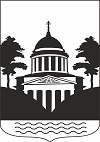 № 1, суббота  20 февраля  2021 года В данном номере опубликованы следующие документы:1.Решение Совета депутатов Любытинского сельского поселения четвертого созыва от 19.02.2021  № 23 «О работе Совета депутатов Любытинского сельского поселения за 2020г.»                     2. Решение Совета депутатов Любытинского сельского поселения четвертого созыва от  19.02.2021 № 24 «О внесении изменений в решение Совета депутатов Любытинского сельского поселения о бюджете Любытинского сельского поселения на 2021год и на плановый период 2022 и 2023годов».3. Решение Совета депутатов Любытинского сельского поселения четвертого созыва от 19.02.2021 № 25 «О внесении изменений в Положение о земельном налоге».4. Решение Совета депутатов Любытинского сельского поселения четвертого созыва от 19.02.2021 № 26 « О проведении публичных слушаний по проекту решения Совета депутатов Любытинского сельского поселения «о внесении изменений и дополнений в правила благоустройства территории Любытинского сельского поселения»5. Решение Совета депутатов Любытинского сельского поселения четвертого созыва от 19.02.2021 № 27 «Об утверждении порядка определения территории, части территории Любытинского сельского поселения, предназначенной для реализации инициативных проектов».6. Решение Совета депутатов Любытинского сельского поселения четвертого созыва от 19.02.2021 № 28 «О внесении изменений и дополнений в Устав Любытинского сельского поселения»._________________________                                                                             Российская ФедерацияНовгородская область Любытинский районСОВЕТ ДЕПУТАТОВ ЛЮБЫТИНСКОГОСЕЛЬСКОГО ПОСЕЛЕНИЯРЕШЕНИЕот 19.02 2021 года № 23р.п. ЛюбытиноЗаслушав  и  обсудив  отчет  Главы Любытинского сельского поселения   «О работе  Совета депутатов Любытинского сельского поселения за 2020 год»,Совет депутатов Любытинского сельского поселения РЕШИЛ:1. Принять к сведению прилагаемую информацию  о работе Совета депутатов Любытинского сельского поселения за 2020 год.	2. Опубликовать решение в бюллетене «Официальный вестник поселения» и разместить на официальном сайте Администрации Любытинского муниципального района в информационно – коммуникационной сети Интернет.Глава сельского поселения                                                                                                       А.Н. Миронов                             Отчет о работе  Совета депутатов  Любытинского сельского поселения за 2020 годСовет депутатов Любытинского сельского поселения свою деятельность осуществляют в соответствии с Конституцией Российской Федерации, Федеральными законами, Уставом Любытинского сельского поселения, нормативно - правовыми актами и Регламентом Совета депутатов Любытинского сельского поселения. На начало отчетного периода в состав Совета депутатов Любытинского сельского поселения входило 8 депутатов. 13 сентября 2020 года состоялись выборы депутатов  Совета депутатов Любытинского сельского поселения  четвертого созыва, в составе зарегистрировано 10 депутатов.  На первом заседании Совета депутатов Любытинского сельского поселения  четвертого  созыва был избран Глава Любытинского сельского поселения – Миронов Артем Николаевич и заместитель председателя Совета депутатов Любытинского сельского поселения – Дмитриева Татьяна Ивановна.Качественный состав депутатского корпуса Совета депутатов:- женщин-5,  мужчин - 5;- образование средне-специальное -2,  высшее – 8; - возраст: от 30 лет – 2 депутата, от 40 лет – 3 депутата,  от 50 лет –4 депутата и от  60 лет - 1 депутат. Нормотворческая деятельность Совета депутатов:- состоялось 12 заседаний Совета депутатов,  из них  6 внеочередных заседаний;- принято решений – 41, - бюджетная и налоговая политика – 15,-земельные и имущественные отношения – 5, - организация местного самоуправления – 2,-прочие – 19.Советом депутатов Любытинского сельского поселения было проведено     2 публичных слушания, из них:-по внесению изменений и дополнений в Устав  Любытинского сельского поселения  -1,- по проекту решения Совета депутатов  «О бюджете Любытинского сельского поселения на 2021 и на плановый период 2022 и 2023 годов» – 1.На заседании Совета депутатов Любытинского сельского поселения был заслушан отчет Главы Любытинского сельского поселения о деятельности Совета депутатов за 2019 год.Депутаты Совета депутатов не раз принимали участие в работе общественных комиссий и рабочих групп:- рабочей группе по подготовке  и координации проекта благоустройства  общих территорий в рамках  реализации приоритетного  проекта «Формирование современной городской среды  на 2018-2024 годы» и на 2022 год для подведения итогов голосования в электронной форме  в информационно-телекоммуникационной  сети «Интернет»;- общественной комиссии по контролю  и координации муниципальных программ (подпрограмм), направленных на формирование  современной городской среды  Любытинского сельского поселения»;- комиссии по приемке выполненных работ по строительству, реконструкции, ремонту автомобильных дорог (участков автомобильных дорог)  общего пользования  местного значения Любытинского муниципального района;-районном совете по развитию  малого и среднего  предпринимательства при Главе Любытинского муниципального района			-комиссии по рассмотрению заявлений  начинающих субъектов малого предпринимательства о предоставлении грантов  на создание собственного дела;-рабочей группе проекта «Поддержки местных инициатив граждан»;-рабочей группе проекта инициативного бюджетирования «Дорога к дому»;- рабочей группы  проекта «Народный бюджет». В Совете депутатов Любытинского сельского поселения   созданы три постоянно действующие  комиссии: - по экономике и бюджету,- по социальным вопросам, - по законодательству.Заседания по экономике и бюджету проводятся перед заседанием Совета депутатов, когда необходимо внести изменения в бюджет. Это обусловлено тем, что  такой подход позволяет всему составу депутатского корпуса более детально изучить все вопросы, поставленные на повестку дня.Также создана экспертная комиссия для проведения экспертизы ценности документов, образовавшихся в процессе деятельности Совета депутатов Любытинского сельского поселения.В течение отчетного периода Советом депутатов корректировались действующие нормативно-правовые акты, вносились изменения в бюджет, решались вопросы, касающиеся жизнеобеспечения населения Любытинского поселения. Депутаты не только заслушивали информацию, но критически относились к представленным сведениям, дополняя собственными результатами общения с избирателями, требовали от Администрации района принятия конкретных мер по устранению отмеченных недостатков, возвращались к контролю за их исполнением. На официальном сайте Администрации  муниципального района  публикуются все решения Совета депутатов Любытинского сельского поселения, а также информация о депутатах Совета депутатов ЛСП, заседаниях Совета депутатов, об актуальных вопросах, рассмотренных депутатами Совета.Помимо заседаний, законотворческой деятельности, встреч с гражданами, депутаты сельского поселения традиционно принимают участие в социально- значимых проектах, реализуемых на территории поселения.  Депутаты также принимают участие в различных мероприятиях, направленных на благотворительность, активно участвуют в общественной жизни поселения, образовательных и культурных проектах, а также в мероприятиях в сфере молодежной политики, реализуемых на территории Любытинского муниципального районаПодводя итоги деятельности Совета депутатов  за 2020 год, предлагаю признать работу Совета депутатов Любытинского сельского поселения «удовлетворительной». Особое значение в деятельности Совета депутатов мы придаем взаимодействие депутатов  с населением. Улучшение жизни родного поселения можно добиться только при конструктивном  взаимодействии, нацеленности на общий результат. Хочу искренне поблагодарить всех депутатов, которые, несмотря  на занятость на рабочих местах, находят время для работы, для общения с нашими избирателями.	                                                                 Российская   Федерация                                                                                 Новгородская область                                        СОВЕТ ДЕПУТАТОВ ЛЮБЫТИНСКОГО СЕЛЬСКОГО ПОСЕЛЕНИЯ                                                                                    Р Е Ш Е Н И Е                                                                                  от 19.02.2021 № 24                                                                                     р.п. ЛюбытиноО внесении изменений в решение Совета депутатов Любытинского сельского поселения «О бюджете Любытинского сельского поселения на 2021 год и на плановый период 2022 и 2023 годов»Совет депутатов РЕШИЛ:Внести в решение Совета депутатов Любытинского сельского поселения от 25.12.2020 № 18 «О бюджете Любытинского сельского поселения на 2021 год и на плановый период 2022 и 2023 годов» («Официальный вестник поселения» от 28.12.2020 №14) следующие изменения и дополнения:1. В подпункте 2) пункта 1 цифры «26 335,63200 тыс. рублей» заменить цифрами «26 358,90200 тыс. рублей».В подпункте 3) пункта 1 цифры «0,00000 тыс. рублей» заменить цифрами «23,27000 тыс. рублей».2.    Приложение 2 к решению Совета депутатов Любытинского сельского поселения «О бюджете Любытинского сельского поселения на 2021 год и на плановый период 2022 и 2023 годов» изложить в следующей редакции:3.    Приложение 4 к решению Совета депутатов Любытинского сельского поселения «О бюджете Любытинского сельского поселения на 2021 год и на плановый период 2022 и 2023 годов» изложить в следующей редакции:                                                                                                                                                                                  Приложение 4к  решению Совета депутатов Любытинского сельского поселения  «О бюджете Любытинского сельского поселения  на  2021 год и на  плановый период 2022 и 2023 годов»Перечень главных администраторов доходов  бюджета  Любытинского сельского поселения4.    Приложение 6-7 к решению Совета депутатов Любытинского сельского поселения «О бюджете Любытинского сельского поселения на 2021 год и на плановый период 2022 и 2023 годов» изложить в следующей редакции:5.   Приложение 8 к решению Совета депутатов Любытинского сельского поселения «О бюджете Любытинского сельского поселения на 2021 год и на плановый период 2022 и 2023 годов» изложить в следующей редакции:6.    Опубликовать настоящее решение в «Официальном вестнике поселения» и разместить на официальном сайте Администрации муниципального района в информационно-телекоммуникационной сети ИнтернетГлава сельского поселения                                                                                                                                                                     А.Н.Миронов                                                                                                        Российская Федерация                                                                                   Новгородская область Любытинский районСОВЕТ ДЕПУТАТОВ ЛЮБЫТИНСКОГО СЕЛЬСКОГО ПОСЕЛЕНИЯ                                                                                                                  Р Е Ш Е Н И Е                                                                                                                  от 19.02.2021 № 25                                                                                                                р.п.Любытино       О внесении изменений в Положение  о земельном налоге                                                                              Совет депутатов Любытинского сельского поселенияРЕШИЛ:1.  Внести изменения в Положение о земельном налоге, утвержденное решением Совета депутатов Любытинского сельского поселения №220 от 27.12.2019  «О земельном налоге», изложив пункт 2 подраздела 3.1. раздела 3 Положения о земельном налоге, в следующей редакции:«2) малообеспеченные граждане (граждане с доходом ниже прожиточного минимума), которым предоставлены земельные участки для эксплуатации индивидуальных жилых домов, для ведения садоводства и (или) огородничества (документ, подтверждающий право налогоплательщика на данную налоговую льготу - уведомление о принятии решения о назначении государственной социальной помощи, выданное ГОКУ "Центр по организации социального обслуживания и предоставления социальных выплат")»2. Опубликовать  настоящее решение в газете «Любытинские вести» и разместить на официальном сайте Администрации Любытинского муниципального района в сети Интернет.3. Настоящее решение вступает в силу со дня, следующего за днем его официального опубликования.     Глава сельского поселения                                                                                                                                        А.Н.Миронов            Российская ФедерацияНовгородская область, Любытинский район                                                     СОВЕТ ДЕПУТАТОВ  ЛЮБЫТИНСКОГО  СЕЛЬСКОГО ПОСЕЛЕНИЯ                                                                                                               Р Е Ш Е Н И Е                                                                                                            от 19.02.2021 № 26р.п.ЛюбытиноО проведении публичных слушаний по проекту решения Совета депутатов Любытинского сельского поселения  «О внесении изменений  и дополнений в Правила благоустройства территории  Любытинского сельского поселения» В соответствии с частью 4 статьи 44 Федерального закона от 6 октября 2003 года № 131-ФЗ «Об общих принципах организации местного самоуправления в Российской Федерации» Совет депутатов Любытинского сельского поселения                                                                                                                       РЕШИЛ:1. Провести публичные слушания по проекту решения Совета депутатов Любытинского сельского поселения «О внесении изменений и дополнений в Правила благоустройства территории Любытинского сельского поселения», утвержденных решением Совета депутатов Любытинского сельского поселения от 31.10.2017 № 124.2. Публичные слушания провести  02.03.2021 года в 17 часов 00 минут  в Большом зале заседания Администрации муниципального района по адресу: р.п. Любытино, ул. Советов, д. 29.3. Назначить ответственным за проведение публичных слушаний заместителя Главы администрации муниципального района С.Н.Сивца. 4. Утвердить прилагаемый Порядок учета предложений по проекту решения Совета депутатов Любытинского сельского поселения «О внесении изменений и дополнений в Правила благоустройства территории Любытинского сельского поселения» и участия граждан в его обсуждении.5. Поручить Администрации муниципального района обеспечить проведение публичных слушаний. 6. Настоящее решение опубликовать в бюллетене «Официальный вестник» и на официальном сайте Администрации муниципального района  в сети «Интернет».           Глава сельского поселения                                                                                          А.Н.Миронов  Утвержден решением Совета депутатов Любытинского  сельского поселения  от  19.02.2021  № 261. Порядок учета предложений по проекту решения Совета депутатов Любытинского сельского поселения «О внесении изменений  и дополнений в Правила благоустройства территории  Любытинского сельского поселения» и участия граждан в его обсуждении1. Предложения и замечания по проекту решения Совета депутатов Любытинского сельского поселения «О внесении изменений и дополнений в Правила благоустройства территории Любытинского сельского поселения»  принимаются в письменном виде  отделом по работе с населением и общественными объединениями комитета по развитию местного самоуправления и организационной работы Администрации муниципального района  с указанием фамилии, имени, отчества, места жительства подавшего предложение гражданина  по адресу: р.п. Любытино, ул. Советов, д. 29, каб.15, тел.  (881668) 62-311,доб. 6630, e-mail: otdt.adm@yandex.ru до  02.03.2021г. Предложения должны обеспечивать однозначное толкование положений Правил благоустройства и не допускать противоречий либо несогласованности с действующим законодательством.Предложения, внесенные с нарушением порядка и сроков, могут быть оставлены без рассмотрения.2. Перед началом публичных слушаний ответственный  за их проведение организует регистрацию участников.По окончании  ознакомления с проектом решения председательствующий на публичных слушаниях предоставляет слово лицам, которые внесли  письменные предложения и замечания в проект решения,  и остальным желающим участникам публичных слушаний в очередности согласно регистрации.                                                                                                                                                                                                                                                                                                                                                                                                                                                                                                                                                                                                                                                                                                                                                                                                                                                                                                                                                                                                                     3. В итоговый документ публичных слушаний входят все не отозванные  их авторами рекомендации и предложения._______________                                                                                                         Российская Федерация                                                                                   Новгородская область, Любытинский район                                                          СОВЕТ ДЕПУТАТОВ ЛЮБЫТИНСКОГО СЕЛЬСКОГО ПОСЕЛЕНИЯ                                                                                                                Р Е Ш Е Н И Е                                                                                                               от 19.02.2021 № 27                                                                                                                 р.п.ЛюбытиноОб утверждении Порядка определения территории, части территории Любытинского сельского поселения, предназначенной для реализации инициативных проектовВ соответствии с Федеральным законом от 06.10.2003 № 131-ФЗ «Об общих принципах организации местного самоуправления в Российской Федерации», Уставом Любытинского сельского поселения Совет депутатов Любытинского сельского поселения  РЕШИЛ:1. Утвердить Порядок определения территории, части территории Любытинского сельского поселения, предназначенной для реализации инициативных проектов, согласно приложению.                                            2. Опубликовать настоящее решение в бюллетене “Официальный вестник поселения” и разместить на официальном сайте Любытинского муниципального района в информационно-коммуникационной сети Интернет.3. Настоящее решение вступает в силу после его официального опубликования.                     Глава сельского поселения                                                                                                 А.Н.Миронов                                                                                                                                                                                                                         Приложение                                                                                                                                                                                              к решению Совета депутатов                                                                                                                                                                                  Любытинского сельского поселения                                                                                                                                                                                                                от 19.02.2021 № 27ПОРЯДОК определения территории или части территории Любытинского сельского поселения, предназначенной для реализации инициативных проектов                                                   1.Общие положения1.1. Настоящий порядок устанавливает процедуру определения территории или части территории Любытинского сельского поселения (далее – территория), на которой могут реализовываться инициативные проекты.1.2. Для целей настоящего Порядка инициативный проект - проект, внесенный в Администрацию Любытинского муниципального района, посредством которого обеспечивается реализация мероприятий, имеющих приоритетное значение для жителей Любытинского сельского поселения или его части по решению вопросов местного значения или иных вопросов, право решения которых предоставлено органам местного самоуправления муниципального образования (далее – инициативный проект);	1.3. Территория, на которой могут реализовываться инициативные проекты, устанавливается решением Администрации Любытинского муниципального района.  1.4. С заявлением об определении территории, части территории, на которой может реализовываться инициативный проект, вправе обратиться инициаторы проекта:1) инициативная группа численностью не менее десяти граждан, достигших шестнадцатилетнего возраста и проживающих на территории Любытинского сельского поселения; 2) органы территориального общественного самоуправления; 3) товарищества собственников жилья.	1.5. Инициативные проекты могут реализовываться в границах муниципального образования в пределах следующих территорий проживания граждан:	1) в границах территорий территориального общественного самоуправления;	2) группы жилых домов;	3) жилого микрорайона;	4) сельского населенного пункта, не являющегося поселением;	5) иных территорий проживания граждан.2. Порядок внесения и рассмотрения заявления об определении территории, на которой может реализовываться инициативный проект	2.1. Для установления территории, на которой могут реализовываться инициативные проекты, инициатор проекта обращается в Администрацию Любытинского муниципального района с заявлением об определении территории, на которой планирует реализовывать инициативный проект с описанием ее границ.	2.2. Заявление об определении территории, на которой планируется реализовывать инициативный проект подписывается инициаторами проекта.В случае, если инициатором проекта является инициативная группа, заявление подписывается всеми членами инициативной группы, с указанием фамилий, имен, отчеств, контактных телефонов. 2.3. К заявлению инициатор проекта прилагает следующие документы:	1) краткое описание инициативного проекта;	2) копию протокола собрания инициативной группы о принятии решения о внесении в Администрацию Любытинского  муниципального района инициативного проекта и определении территории, на которой предлагается его реализация.	2.4. Администрация Любытинского муниципального района в течение 15 календарный дней со дня поступления заявления принимает решение:	1) об определении границ территории, на которой планируется реализовывать инициативный проект;	2) об отказе в определении границ территории, на которой планируется реализовывать инициативный проект.	2.5. Решение об отказе в определении границ территории, на которой предлагается реализовывать инициативный проект, принимается в следующих случаях:	1) территория выходит за пределы территории Любытинского сельского поселения;	2) запрашиваемая территория закреплена в установленном порядке за иными пользователями или находится в собственности;	3) в границах запрашиваемой территории реализуется иной инициативный проект;	4) виды разрешенного использования земельного участка на запрашиваемой территории не соответствует целям инициативного проекта;	5) реализация инициативного проекта на запрашиваемой территории противоречит нормам федерального, либо регионального, либо муниципального законодательства. 	2.6. О принятом решении инициатору проекта сообщается в письменном виде с обоснованием (в случае отказа) принятого решения.	2.7. При установлении случаев, указанных в части 2.5. настоящего Порядка, Администрация Любытинского  муниципального района вправе предложить инициаторам проекта иную территорию для реализации инициативного проекта. 	2.8. Отказ в определении запрашиваемой для реализации инициативного проекта территории, не является препятствием к повторному представлению документов для определения указанной территории, при условии устранения препятствий, послуживших основанием для принятия Администрацией Любытинского муниципального района  соответствующего решения.	3. Заключительные положения	3.1. Решение Администрации Любытинского муниципального района  об отказе в определении территории, на которой планируется реализовывать инициативный проект, может быть обжаловано в установленном законодательством порядке.Российская ФедерацияНовгородская область, Любытинский районСовет депутатов Любытинского сельского поселенияР Е Ш Е Н И Еот 19.02.2021 № 28р.п.ЛюбытиноО внесении изменений   и дополнений в Устав Любытинского сельского поселенияВ целях приведения  Устава Любытинского сельского поселения в соответствие с  федеральным законодательством, в   соответствии с Федеральным законом от 6 октября 2003 года № 131-ФЗ «Об общих принципах организации местного самоуправления в Российской Федерации»,  Уставом Любытинского сельского поселения  Совет депутатов  сельского поселения  РЕШИЛ:1.Внести  следующие изменения в Устав Любытинского сельского поселения:Дополнить часть 1 статьи 4  пунктом 14  следующего  содержания:«14) принятие  в соответствие  с гражданским законодательством Российской Федерации решения о сносе самовольной  постройки, решения о  сносе самовольной постройки или ее приведении в соответствие с предельными параметрами разрешенного строительства, реконструкции объектов  капитального строительства, установленными правилами землепользования и застройки, документацией по планировке территории , или обязательными требованиями к параметрам объектов капитального строительства, установленными федеральными законами ;»Часть 1 статьи 4.2 дополнить пунктом 17  следующего содержания:«17) предоставление сотруднику, замещающему должность участкового уполномоченного полиции, и членам его семьи жилого помещения на период замещения сотрудником указанной должности.Дополнить статьей 11.1 следующего содержания«Статья 11.1. Инициативные проекты1. В целях реализации мероприятий, имеющих приоритетное значение для жителей Любытинского сельского поселения или его части, по решению вопросов местного значения или иных вопросов, право решения которых предоставлено органам местного самоуправления, в администрацию  сельского поселения может быть внесен инициативный проект. Порядок определения части территории  сельского поселения, на которой могут реализовываться инициативные проекты, устанавливается нормативным правовым актом Совета депутатов сельского поселения. 2. С инициативой о внесении инициативного проекта вправе выступить инициативная группа численностью не менее десяти граждан, достигших шестнадцатилетнего возраста и проживающих на территории  сельского поселения, органы территориального общественного самоуправления, староста сельского населенного пункта (далее - инициаторы проекта). Минимальная численность инициативной группы может быть уменьшена нормативным правовым актом Совета депутатов  сельского поселения. Право выступить инициатором проекта в соответствии с нормативным правовым актом Совета депутатов  сельского поселения может быть предоставлено также иным лицам, осуществляющим деятельность на территории   сельского поселения. 3. Инициативный проект должен содержать следующие сведения: 1) описание проблемы, решение которой имеет приоритетное значение для жителей  сельского поселения или его части; 2) обоснование предложений по решению указанной проблемы; 3) описание ожидаемого результата (ожидаемых результатов) реализации инициативного проекта; 4) предварительный расчет необходимых расходов на реализацию инициативного проекта; 5) планируемые сроки реализации инициативного проекта; 6) сведения о планируемом (возможном) финансовом, имущественном и (или) трудовом участии заинтересованных лиц в реализации данного проекта; 7) указание на объем средств бюджета   сельского поселения в случае, если предполагается использование этих средств на реализацию инициативного проекта, за исключением планируемого объема инициативных платежей; 8) указание на территорию  сельского поселения  или его часть, в границах которой будет реализовываться инициативный проект, в соответствии с порядком, установленным нормативным правовым актом Совета депутатов  сельского поселения; 9) иные сведения, предусмотренные нормативным правовым актом Совета депутатов сельского поселения. 4. Инициативный проект до его внесения в администрацию  сельского поселения подлежит рассмотрению на сходе, собрании или конференции граждан, в том числе на собрании или конференции граждан по вопросам осуществления территориального общественного самоуправления, в целях обсуждения инициативного проекта, определения его соответствия интересам жителей  сельского поселения или его части, целесообразности реализации инициативного проекта, а также принятия сходом, собранием или конференцией граждан решения о поддержке инициативного проекта. При этом возможно рассмотрение нескольких инициативных проектов на одном сходе, одном собрании или на одной конференции граждан. Нормативным правовым актом Совета депутатов сельского поселения может быть предусмотрена возможность выявления мнения граждан по вопросу о поддержке инициативного проекта также путем опроса граждан, сбора их подписей. Инициаторы проекта при внесении инициативного проекта в администрацию  сельского поселения прикладывают к нему соответственно протокол схода, собрания или конференции граждан, результаты опроса граждан и (или) подписные листы, подтверждающие поддержку инициативного проекта жителями  сельского поселения или его части. 5. Информация о внесении инициативного проекта в администрацию  сельского поселения подлежит опубликованию (обнародованию) и размещению на официальном сайте администрации сельского поселения в информационно-телекоммуникационной сети "Интернет" в течение трех рабочих дней со дня внесения инициативного проекта в администрацию  сельского поселения и должна содержать сведения, указанные в части 3 настоящей статьи, а также об инициаторах проекта. Одновременно граждане информируются о возможности представления в администрацию  сельского поселения своих замечаний и предложений по инициативному проекту с указанием срока их представления, который не может составлять менее пяти рабочих дней. Свои замечания и предложения вправе направлять жители сельского поселения, достигшие шестнадцатилетнего возраста. В случае, если администрация  сельского поселения не имеет возможности размещать указанную информацию в информационно-телекоммуникационной сети "Интернет", указанная информация размещается на официальном сайте Любытинского  муниципального района, в состав которого входит данное поселение. В сельском населенном пункте указанная информация может доводиться до сведения граждан старостой сельского населенного пункта. 6. Инициативный проект подлежит обязательному рассмотрению администрацией   сельского поселения в течение 30 дней со дня его внесения. администрация  сельского поселения по результатам рассмотрения инициативного проекта принимает одно из следующих решений: 1) поддержать инициативный проект и продолжить работу над ним в пределах бюджетных ассигнований, предусмотренных решением о бюджете Любытинского сельского поселения, на соответствующие цели и (или) в соответствии с порядком составления и рассмотрения проекта бюджета Любытинского  сельского поселения (внесения изменений в решение о бюджете Любытинского  сельского поселения); 2) отказать в поддержке инициативного проекта и вернуть его инициаторам проекта с указанием причин отказа в поддержке инициативного проекта. 7. Администрация    сельского поселения  принимает решение об отказе в поддержке инициативного проекта в одном из следующих случаев: 1) несоблюдение установленного порядка внесения инициативного проекта и его рассмотрения; 2) несоответствие инициативного проекта требованиям федеральных законов и иных нормативных правовых актов Российской Федерации, законов и иных нормативных правовых актов Новгородской области, Уставу Любытинкого сельского поселения; 3) невозможность реализации инициативного проекта ввиду отсутствия у органов местного самоуправления необходимых полномочий и прав; 4) отсутствие средств бюджета Любытинского сельского поселения в объеме средств, необходимом для реализации инициативного проекта, источником формирования которых не являются инициативные платежи; 5) наличие возможности решения описанной в инициативном проекте проблемы более эффективным способом; 6) признание инициативного проекта не прошедшим конкурсный отбор. 8. Администрация   сельского поселения вправе, а в случае, предусмотренном пунктом  5 части 7 настоящей статьи, обязана предложить инициаторам проекта совместно доработать инициативный проект, а также рекомендовать представить его на рассмотрение органа местного самоуправления иного муниципального образования или государственного органа в соответствии с их компетенцией. 9. Порядок выдвижения, внесения, обсуждения, рассмотрения инициативных проектов, а также проведения их конкурсного отбора устанавливается Советом депутатов  сельского поселения. 10. В отношении инициативных проектов, выдвигаемых для получения финансовой поддержки за счет межбюджетных трансфертов из бюджета Новгородской области, требования к составу сведений, которые должны содержать инициативные проекты, порядок рассмотрения инициативных проектов, в том числе основания для отказа в их поддержке, порядок и критерии конкурсного отбора таких инициативных проектов устанавливаются в соответствии с законом и (или) иным нормативным правовым актом  Новгородской области. В этом случае требования частей 3, 6, 7, 8, 9, 11 и 12 настоящей статьи не применяются. 11. В случае, если в Администрацию  сельского поселения внесено несколько инициативных проектов, в том числе с описанием аналогичных по содержанию приоритетных проблем, Администрация сельского поселения организует проведение конкурсного отбора и информирует об этом инициаторов проекта. 12. Проведение конкурсного отбора инициативных проектов возлагается на коллегиальный орган (комиссию), порядок формирования и деятельности которого определяется нормативным правовым актом Совета депутатов сельского поселения.  Состав коллегиального органа (комиссии) формируется Администрацией  сельского поселения. При этом половина от общего числа членов коллегиального органа (комиссии) должна быть назначена на основе предложений Совета депутатов  сельского поселения. Инициаторам проекта и их представителям при проведении конкурсного отбора должна обеспечиваться возможность участия в рассмотрении коллегиальным органом (комиссией) инициативных проектов и изложения своих позиций по ним. 13. Инициаторы проекта, другие граждане, проживающие на территории  сельского поселения, уполномоченные сходом, собранием или конференцией граждан, а также иные лица, определяемые законодательством Российской Федерации, вправе осуществлять общественный контроль за реализацией инициативного проекта в формах, не противоречащих законодательству Российской Федерации. 14. Информация о рассмотрении инициативного проекта администрацией _ сельского поселения, о ходе реализации инициативного проекта, в том числе об использовании денежных средств, об имущественном и (или) трудовом участии заинтересованных в его реализации лиц, подлежит опубликованию (обнародованию) и размещению на официальном сайте администрации  сельского поселения в информационно-телекоммуникационной сети "Интернет".  Отчет администрации  сельского поселения об итогах реализации инициативного проекта подлежит опубликованию (обнародованию) и размещению на официальном сайте администрации  сельского поселения в информационно-телекоммуникационной сети "Интернет" в течение 30 календарных дней со дня завершения реализации инициативного проекта.  В случае, если администрация  сельского поселения не имеет возможности размещать указанную информацию в информационно-телекоммуникационной сети "Интернет", указанная информация размещается на официальном сайте Любытинского муниципального района, в состав которого входит данное поселение. В сельском населенном пункте указанная информация может доводиться до сведения граждан старостой сельского населенного пункта. Внести следующие изменения в  статью 12 «Территориальное общественное самоуправление»:- Часть 7 статьи 12 дополнить пунктом 7 следующего содержания:«7)        обсуждение  инициативного  проекта и принятие решения по вопросу о  его одобрении.               - Дополнить частью 8.1 следующего содержания:«8.1.           Органы   территориального  общественного  самоуправления  могут  выдвигать инициативный проект в качестве инициаторов проекта.Часть 6 статьи 12.1 дополнить  пунктом 4.1. следующего содержания«п.4.1.вправе  выступить с инициативой о внесении инициативного проекта по   вопросам,   имеющим  приоритетное  значение  для  жителей  сельского  населенного пункта»Изложить  название  в статью 14 в следующей редакции «Статья  14.Собрание и конференция граждан (собрание делегатов)»- Часть 1 статьи 14 изложить в новой редакции:    «1. Для обсуждения вопросов местного значения поселения, информирования населения о деятельности органов местного самоуправления поселения и должностных лиц местного самоуправления поселения, бсуждения вопросов внесения инициативных проектов и их рассмотрения, осуществления территориального общественного самоуправления на части территории поселения могут проводиться собрания граждан.»              - Часть 2 статьи 14 дополнить абзацем 9 следующего содержания :«В собрании граждан по вопросам внесения инициативных проектов и их рассмотрения вправе принимать участие жители соответствующей территории, достигшие шестнадцатилетнего возраста. Порядок назначения и проведения собрания граждан в целях рассмотрения и обсуждения вопросов внесения инициативных проектов определяется нормативным правовым актом Совета депутатов сельского поселения.»  Внести следующие изменения в статью 15 «Опрос граждан»:-часть 2 статьи15  изложить в новой редакции:«В опросе  граждан имеют право участвовать жители поселения, обладающие избирательным правом.   В опросе граждан по вопросу выявления мнения граждан о поддержке инициативного проекта вправе участвовать жители Любытинского  сельского поселения  или его части, в которых предлагается реализовать инициативный проект, достигшие шестнадцатилетнего возраста. "- часть 3  статьи 15 дополнить пунктом  3 следующего содержания:«3)жителей Любытинского сельского поселения или его части, в которых предлагается реализовать инициативный проект, достигших шестнадцатилетнего возраста, - для выявления мнения граждан о поддержке данного инициативного проекта.  - часть 4 статьи 15  изложить в следующей редакции:«Порядок назначения и проведения опроса граждан определяется решением Совета депутатов поселения в соответствие с областным законом. Для проведения опроса граждан может использоваться официальный сайт администрации сельского поселения  в информационно-телекоммуникационной сети "Интернет".- часть 6 статьи 15 дополнить абзацем 7 следующего содержания:«порядок идентификации участников опроса в случае проведения опроса граждан с использованием официального сайта администрации сельского поселения в информационно-телекоммуникационной сети "Интернет". - пункт 1 части 7 статьи 15  изложить в следующей редакции:« 1) за счет средств бюджета поселения – при проведении опроса по инициативе органов местного самоуправления поселения или жителей сельского поселения;»Абзац 1 статьи 18 изложить в следующей редакции:«Проекты муниципальных нормативных правовых актов, устанавливающие новые или изменяющие ранее предусмотренные муниципальными нормативными правовыми актами обязанности для субъектов предпринимательской и инвестиционной деятельности, могут подлежать оценке регулирующего воздействия, проводимой органами местного самоуправления  поселения в порядке, установленном муниципальными нормативными правовыми актами в соответствии с областным законом, за исключением:-  проектов нормативных правовых актов представительных органов муниципальных образований, устанавливающих, изменяющих, приостанавливающих, отменяющих местные налоги и сборы; - проектов нормативных правовых актов представительных органов муниципальных образований, регулирующих бюджетные правоотношения. - проектов нормативных правовых актов, разработанных в целях ликвидации чрезвычайных ситуаций природного и техногенного характера на период действия режимов чрезвычайных ситуаций. Оценка регулирующего воздействия проектов муниципальных нормативныхПункт 3 части 2  статьи 21  изложить в новой редакции:«преобразования  поселения, осуществляемого в соответствии с частями 3 и 5 статьи 13 Федерального закона от 6 октября 2003 года № 131 – ФЗ « Об общих принципах организации местного самоуправления в Российской Федерации»- со дня формирования представительного органа вновь образованного муниципального образования, а также в случае упразднения поселения – со дня принятия областного закона».Часть 6 ст.22  изложить в следующей редакции«6. Депутату Совета депутатов поселения гарантируются условия для беспрепятственного и эффективного осуществления полномочий, защита прав, чести и достоинства.         Депутату Совета депутатов поселения для осуществления своих полномочий на непостоянной основе гарантируется сохранение места работы (должности) на период, продолжительность которого составляет в совокупности два рабочих дня в месяц.    Часть 11 статьи 22  изложить в следующей редакции «  11. При выявлении в результате проверки, проведенной в соответствии с частью 9 настоящей статьи, фактов несоблюдения ограничений, запретов, неисполнения обязанностей, которые установлены Федеральным законом от 25 декабря 2008 года N 273-ФЗ "О противодействии коррупции", Федеральным законом от 3 декабря 2012 года N 230-ФЗ "О контроле за соответствием расходов лиц, замещающих государственные должности, и иных лиц их доходам", Федеральным законом от 7 мая 2013 года N 79-ФЗ "О запрете отдельным категориям лиц открывать и иметь счета (вклады), хранить наличные денежные средства и ценности в иностранных банках, расположенных за пределами территории Российской Федерации, владеть и (или) пользоваться иностранными финансовыми инструментами", Губернатор Новгородской области обращается с заявлением о досрочном прекращении полномочий депутата Любытинского сельского поселения, или применении в отношении указанного лица иной меры ответственности в орган местного самоуправления, уполномоченный принимать соответствующее решение, или в суд.  Порядок принятия решения о применении к депутату Совета депутатов поселения мер ответственности, указанных в части 7.3-1. статьи 40 Федерального закона от 06.10.2003 № 131-ФЗ «Об общих принципах организации местного самоуправления в Российской Федерации», определяется муниципальным правовым актом в соответствии с областным законом. 1.3. Пункт 11 части 1 статьи 23 изложить в следующей редакции:11) Полномочия депутата  сельского поселения прекращаются досрочно в случае несоблюдения ограничений, запретов, неисполнения обязанностей, установленных Федеральным законом от 25 декабря 2008 года N 273-ФЗ "О противодействии коррупции", Федеральным законом от 3 декабря 2012 года N 230-ФЗ "О контроле за соответствием расходов лиц, замещающих государственные должности, и иных лиц их доходам", Федеральным законом от 7 мая 2013 года N 79-ФЗ "О запрете отдельным категориям лиц открывать и иметь счета (вклады), хранить наличные денежные средства и ценности в иностранных банках, расположенных за пределами территории Российской Федерации, владеть и (или) пользоваться иностранными финансовыми инструментами", если иное не предусмотрено Федеральным законом от 06.10.2003 № 131-ФЗ «Об общих принципах организации местного самоуправления в Российской Федерации»- со дня установления уполномоченным органом соответствующих фактов. 	части 9, 11 статьи 24 изложить в новой редакции:«9. Глава сельского поселения должен соблюдать ограничения, запреты, исполнять обязанности, которые установлены Федеральным законом от 25 декабря 2008 года N 273-ФЗ "О противодействии коррупции" и другими федеральными законами. Полномочия главы сельского поселения прекращаются досрочно в случае несоблюдения ограничений, запретов, неисполнения обязанностей, установленных Федеральным законом от 25 декабря 2008 года N 273-ФЗ "О противодействии коррупции", Федеральным законом от 3 декабря 2012 года N 230-ФЗ "О контроле за соответствием расходов лиц, замещающих государственные должности, и иных лиц их доходам", Федеральным законом от 7 мая 2013 года N 79-ФЗ "О запрете отдельным категориям лиц открывать и иметь счета (вклады), хранить наличные денежные средства и ценности в иностранных банках, расположенных за пределами территории Российской Федерации, владеть и (или) пользоваться иностранными финансовыми инструментами", если иное не предусмотрено Федеральным законом от 06.10.2003 № 131-ФЗ «Об общих принципах организации местного самоуправления в Российской Федерации».». 11. При выявлении в результате проверки, проведенной в соответствии с частью 10 настоящей  статьи, фактов несоблюдения ограничений, запретов, неисполнения обязанностей, которые установлены Федеральным законом от 25 декабря 2008 года N 273-ФЗ "О противодействии коррупции", Федеральным законом от 3 декабря 2012 года N 230-ФЗ "О контроле за соответствием расходов лиц, замещающих государственные должности, и иных лиц их доходам", Федеральным законом от 7 мая 2013 года N 79-ФЗ "О запрете отдельным категориям лиц открывать и иметь счета (вклады), хранить наличные денежные средства и ценности в иностранных банках, расположенных за пределами территории Российской Федерации, владеть и (или) пользоваться иностранными финансовыми инструментами", Губернатор Новгородской области обращается с заявлением о досрочном прекращении полномочий главы Любытинского сельского поселения или применении в отношении указанного лица иной меры ответственности  в орган местного самоуправления, уполномоченный принимать соответствующее решение, или в суд.Порядок принятия решения о применении к Главе  сельского поселения мер ответственности, указанных в части 7.3-1. статьи 40 Федерального закона от 06.10.2003 № 131-ФЗ «Об общих принципах организации местного самоуправления в Российской Федерации», определяется муниципальным правовым актом в соответствии с областным законом. В   статье 26  :- Пункт 11 части 1 изложить в следующей редакции:        «преобразования поселения, осуществляемого в соответствии с частями 3 и 5 статьи 13 Федерального закона от 6 октября 2003 года № 131-ФЗ «Об общих принципах организации местного самоуправления в Российской Федерации» – со дня формирования представительного органа вновь образованного муниципального образования, а также в случае упразднения поселения -  со дня вступления в силу областного закона;- Часть 3  статьи 26  изложить  в следующей редакции:«3. Полномочия Главы поселения прекращаются досрочно в случае несоблюдения ограничений, запретов, неисполнения обязанностей, установленных Федеральным законом от 25 декабря 2008 года N 273-ФЗ "О противодействии коррупции", Федеральным законом от 3 декабря 2012 года N 230-ФЗ "О контроле за соответствием расходов лиц, замещающих государственные должности, и иных лиц их доходам", Федеральным законом от 7 мая 2013 года N 79-ФЗ "О запрете отдельным категориям лиц открывать и иметь счета (вклады), хранить наличные денежные средства и ценности в иностранных банках, расположенных за пределами территории Российской Федерации, владеть и (или) пользоваться иностранными финансовыми инструментами" если иное не предусмотрено Федеральным законом от 06.10.2003 № 131-ФЗ «Об общих принципах организации местного самоуправления в Российской Федерации» - со дня установления уполномоченным органом соответствующих фактов.»Дополнить  ст.40.1 следующего содержания:«Статья 40.1. Взаимоотношения  органов местного самоуправления Любытинского сельского поселения и органов местного самоуправления  иных муниципальных образований.1. Органы местного самоуправления  сельского поселения участвуют в учреждении и работе Совета муниципальных образований Новгородской области в порядке, определенном уставом Совета муниципальных образований Новгородской области в соответствии с требованиями Федерального закона от 12 января 1996 года № 7-ФЗ «О некоммерческих организациях», применяемыми к ассоциациям. 2. Органы местного самоуправления  сельского поселения могут создавать межмуниципальные объединения с органами местного самоуправления иных муниципальных образований, а также заключать с ними договоры и соглашения. 3. Совет депутатов  сельского поселения может принимать решения об учреждении для совместного решения вопросов местного значения межмуниципальных хозяйственных обществ в форме непубличных акционерных обществ и обществ с ограниченной ответственностью. 4. Межмуниципальные хозяйственные общества осуществляют свою деятельность в соответствии с Гражданским кодексом Российской Федерации, иными федеральными законами. 5. Государственная регистрация межмуниципальных хозяйственных обществ осуществляется в соответствии с Федеральным законом от 8 августа 2001 года № 129-ФЗ «О государственной регистрации юридических лиц». 6. Органы местного самоуправления  сельского поселения могут выступать соучредителями межмуниципального печатного средства массовой информации .»Дополнить статьей  50.1 следующего содержания:«Статья 50.1 Ответственность Главы сельского поселения, депутата Совета депутатов  поселения представившим недостоверные или неполные сведения о своих доходах, расходах, об имуществе и обязательствах имущественного характера, а также сведения о доходах, расходах, об имуществе и обязательствах имущественного характера своих супруги (супруга) и несовершеннолетних детей, если искажение этих сведений является несущественным»  К депутату Совета депутатов  поселения, Главе поселения, представившим недостоверные или неполные сведения о своих доходах, расходах, об имуществе и обязательствах имущественного характера, а также сведения о доходах, расходах, об имуществе и обязательствах имущественного характера своих супруги (супруга) и несовершеннолетних детей, если искажение этих сведений является несущественным, могут быть применены следующие меры ответственности: 1) предупреждение; 2) освобождение депутата от должности в представительном органе муниципального образования с лишением права занимать должности в представительном органе муниципального образования до прекращения срока его полномочий; 3) освобождение от осуществления полномочий на постоянной основе с лишением права осуществлять полномочия на постоянной основе до прекращения срока его полномочий; 4) запрет занимать должности в представительном органе муниципального образования до прекращения срока его полномочий; 5) запрет исполнять полномочия на постоянной основе до прекращения срока его полномочий. 2. Главе  сельского поселения  направить документы изменений в Устав Любытинского сельского поселения на государственную регистрацию в Управление Министерства юстиции Российской Федерации по Новгородской области.3. Настоящее решение   вступает в силу после его государственной регистрации в Управлении Министерства юстиции Российской Федерации по Новгородской области и официального опубликования в  бюллетене «Официальный вестник поселения».  4. Опубликовать настоящее решение в периодическом печатном издании – бюллетень «Официальный вестник поселения». Глава сельского поселения                                                                                                                                  А.Н.Миронов Официальный вестник поселения     Учредитель,издатель: Совет депутатов Любытинского сельского поселения Главный редактор: А.Н. Миронов     Распространяется бесплатно  Адрес издателя: 174760, Новгородская область, п.Любытино, ул.Советов,д.29   Телефон: 8(816-68) 62-311, доб.6630                  Подписано в печать 20.02.2021г.                            «О работе Совета депутатов Любытинского сельского поселения за 2020 год»                                                                                                                                                                               Приложение 2                                                                                                                                                                               Приложение 2к   решению Совета депутатовк   решению Совета депутатовЛюбытинского сельского поселенияЛюбытинского сельского поселения"О  бюджете  Любытинского сельского "О  бюджете  Любытинского сельского поселения на 2021 год и на  плановыйпоселения на 2021 год и на  плановыйпериод 2022  и 2023 годы"период 2022  и 2023 годы" Источники внутреннего финансирования дефицита бюджета Любытинского сельского поселения на 2021 год  и на плановый период 2022 и 2023 годы.                                                                                                                                    тыс.руб. Источники внутреннего финансирования дефицита бюджета Любытинского сельского поселения на 2021 год  и на плановый период 2022 и 2023 годы.                                                                                                                                    тыс.руб. Источники внутреннего финансирования дефицита бюджета Любытинского сельского поселения на 2021 год  и на плановый период 2022 и 2023 годы.                                                                                                                                    тыс.руб.Наименование источника внутреннего финансирования дефицита бюджетаКод группы, подгруппы, статьи и вида источников2021 год2022 год2023 годИСТОЧНИКИ ВНУТРЕННЕГО ФИНАНСИРОВАНИЯ ДЕФИЦИТОВ БЮДЖЕТОВ   000 01 00 00 00 00 0000 00023,270000,000000,00000Кредиты кредитных организаций  в валюте Российской Федерации000 01 02 00 00 00 0000 0000,000000,000000,00000Получение кредитов от кредитных организаций в валюте Российской Федерации000 01 02 00 00 00 0000 7000,000000,000000,00000Получение кредитов от кредитных организаций бюджетами  сельских поселений в валюте Российской Федерации000 01 02 00 00 10 0000 7100,000000,000000,00000 Погашение кредитов, предоставленных кредитными организациями в валюте Российской Федерации000 01 02 00 00 00 0000 8000,000000,000000,00000Погашение  бюджетами сельских поселений кредитов от кредитных организаций в валюте Российской Федерации000 01 02 00 00 10 0000 8100,000000,000000,00000Бюджетные кредиты от других бюджетов бюджетной системы Российской Федерации000 01 03 00 00 00 0000 0000,000000,000000,00000Бюджетные кредиты от других бюджетов бюджетной системы Российской Федерации в валюте Российской Федерации000 01 03 01 00 00 0000 0000,000000,000000,00000Получение бюджетных кредитов от других бюджетов бюджетной системы Российской Федерации в валюте Российской Федерации000 01 03 01 00 00 0000 7000,000000,000000,00000Получение кредитов от других бюджетов бюджетной системы Российской Федерации бюджетами сельских поселений в валюте Российской Федерации000 01 03 01 00 10 0000 7100,000000,000000,00000Погашение бюджетных кредитов, полученных от других бюджетов бюджетной системы Российской Федерации в валюте Российской Федерации000 01 03 01 00 00 0000 8000,000000,000000,00000Код главного админи-стратора доходовКод бюджетной классификации    Российской Федерации доходов бюджета поселенияНаименование главного администратора  доходов  бюджета поселения123703Администрация Любытинского муниципального района7031 11 05025 10 0000 120Доходы, получаемые в виде арендной платы, а также средства от продажи права на заключение договоров аренды за земли, находящиеся в собственности сельских поселений (за исключением земельных участков муниципальных бюджетных и автономных учреждений)7031 11 05035 10 0000 120Доходы от сдачи в аренду имущества, находящегося в оперативном управлении органов управления сельских поселений и созданных ими учреждений (за исключением имущества муниципальных бюджетных и автономных учреждений)7031 13 01995 10 0000 130Прочие доходы от оказания платных услуг (работ) получателями средств бюджетов сельских поселений 7031 13 02065 10 0000 130Доходы, поступающие в порядке возмещения расходов, понесенных в связи с эксплуатацией имущества сельских поселений7031 13 02995 10 0000 130Прочие доходы от компенсации затрат бюджетов сельских поселений7031 14 02053 10 0000 410Доходы от реализации иного имущества, находящегося в собственности сельских поселений (за исключением имущества муниципальных бюджетных и автономных учреждений, а также имущества муниципальных унитарных предприятий, в том числе казенных), в части реализации основных средств по указанному имуществу7031 14 02053 10 0000 440Доходы от реализации иного имущества, находящегося в собственности сельских поселений (за исключением имущества муниципальных бюджетных и автономных учреждений, а также имущества муниципальных унитарных предприятий, в том числе казенных), в части реализации материальных запасов по указанному имуществу7031 14 06025 10 0000 430Доходы от продажи земельных участков, находящихся в собственности сельских поселений (за исключением земельных участков муниципальных бюджетных   автономных учреждений)7031 15 02050 10 0000 140Платежи, взимаемые органами местного самоуправления (организациями) сельских поселений за выполнение определенных функций703 1 16 07010 10 0000 140 Штрафы, неустойки, пени, уплаченные в случае просрочки исполнения поставщиком (подрядчиком, исполнителем) обязательств, предусмотренных муниципальным контрактом, заключенным муниципальным органом, казенным учреждением сельского поселения703116 02010 02 0000 140Административные штрафы, установленные законами субъектов Российской Федерации об административных правонарушениях, за нарушение законов и иных нормативных правовых актов субъектов Российской Федерации703	1 16 10123 01 0101 140Доходы от денежных взысканий (щтрафов), поступающие в счет погашения задолженности, образовавшейся  до 1 января 2020 года, подлежащие зачислению в бюджет муниципального образования по нормативам, действовавшим в 2019 году (доходы бюджетов сельских поселений за исключением доходов, направляемых на формирование муниципального дорожного фонда, а также иных платежей в случае принятия решения финансовым органом муниципального образования о раздельном учете задолженности)7031 16 10123 01 0102 140Доходы от денежных взысканий (штрафов), поступающие в счет погашения задолженности, образовавшейся до 1 января 2020 года, подлежащие зачислению в бюджет муниципального образования по нормативам, действовавшим в 2019 году (доходы бюджетов сельских поселений, направляемые на формирование муниципального дорожного фонда)7031 17 01050 10 0000 180Невыясненные поступления, зачисляемые в бюджеты сельских поселений7031 17 05050 10 0000 180Прочие неналоговые доходы бюджетов сельских поселений 7032 07 05030 10 0000 150Прочие безвозмездные поступления в бюджеты сельских поселений792Комитет финансов Администрации Любытинского муниципального района7921 17 01050 10 0000 180Невыясненные поступления, зачисляемые в бюджеты сельских поселений7922 02 16001 10 0000 150Дотации бюджетам сельских поселений на выравнивание бюджетной обеспеченности из бюджетов муниципальных районов7922 02 25555 10 0000 150Субсидии бюджетам сельских поселений на реализацию программ формирования современной городской среды7922 02 25576 10 0000 150Субсидии бюджетам сельских поселений на обеспечение комплексного развития сельских территорий7922 02 29999 10 0000 150Прочие субсидии бюджетам сельских поселений7922 02 35118 10 0000 150Субвенции бюджетам сельских поселений на осуществление первичного воинского учета на территориях, где отсутствуют военные комиссариаты7922 02 40014 10 0000 150Межбюджетные трансферты, передаваемые бюджетам сельских поселений из бюджетов муниципальных районов на осуществление части полномочий по решению вопросов местного значения в соответствии с заключенными соглашениями7922 08 05000 10 0000 150Перечисления из бюджетов сельских поселений (в бюджеты поселений) для осуществления возврата (зачета) излишне уплаченных или излишне взысканных сумм налогов, сборов и иных платежей, а также сумм процентов за несвоевременное осуществление такого возврата и процентов, начисленных на излишне взысканные суммы7922 19 60010 10 0000 150Возврат прочих остатков субсидий, субвенций и иных межбюджетных трансфертов, имеющих целевое назначение, прошлых лет  из бюджетов сельских поселений                                                                                                                                                                             Приложение 6                                                                                                                                                                             Приложение 6                                                                                                                                                                             Приложение 6                                                                                                                                                                             Приложение 6                                                                                                                                                                             Приложение 6                                                                                                                                                                             Приложение 6                                                                                                                                                                             Приложение 6                                                                                                                                                                             Приложение 6                                                                                                                                                                             Приложение 6                                                                                                                                                                             Приложение 6                                                                                                                                                                             Приложение 6                                                                                                                                                                             Приложение 6К решению Совета депутатов Любытинского сельского поселения "О бюджете Любытинского сельского поселения на 2021 год и  плановый период 2022 и 2023 годов"К решению Совета депутатов Любытинского сельского поселения "О бюджете Любытинского сельского поселения на 2021 год и  плановый период 2022 и 2023 годов"К решению Совета депутатов Любытинского сельского поселения "О бюджете Любытинского сельского поселения на 2021 год и  плановый период 2022 и 2023 годов"К решению Совета депутатов Любытинского сельского поселения "О бюджете Любытинского сельского поселения на 2021 год и  плановый период 2022 и 2023 годов"К решению Совета депутатов Любытинского сельского поселения "О бюджете Любытинского сельского поселения на 2021 год и  плановый период 2022 и 2023 годов"К решению Совета депутатов Любытинского сельского поселения "О бюджете Любытинского сельского поселения на 2021 год и  плановый период 2022 и 2023 годов"Ведомственная структура расходов бюджета  Любытинского сельского поселения на 2021 год                                                                                                                                                                                                      и  плановый период 2022 и 2023 годов                                                                                                                                                        Ведомственная структура расходов бюджета  Любытинского сельского поселения на 2021 год                                                                                                                                                                                                      и  плановый период 2022 и 2023 годов                                                                                                                                                        Ведомственная структура расходов бюджета  Любытинского сельского поселения на 2021 год                                                                                                                                                                                                      и  плановый период 2022 и 2023 годов                                                                                                                                                        Ведомственная структура расходов бюджета  Любытинского сельского поселения на 2021 год                                                                                                                                                                                                      и  плановый период 2022 и 2023 годов                                                                                                                                                        Ведомственная структура расходов бюджета  Любытинского сельского поселения на 2021 год                                                                                                                                                                                                      и  плановый период 2022 и 2023 годов                                                                                                                                                        Ведомственная структура расходов бюджета  Любытинского сельского поселения на 2021 год                                                                                                                                                                                                      и  плановый период 2022 и 2023 годов                                                                                                                                                        Ведомственная структура расходов бюджета  Любытинского сельского поселения на 2021 год                                                                                                                                                                                                      и  плановый период 2022 и 2023 годов                                                                                                                                                        Ведомственная структура расходов бюджета  Любытинского сельского поселения на 2021 год                                                                                                                                                                                                      и  плановый период 2022 и 2023 годов                                                                                                                                                        Ведомственная структура расходов бюджета  Любытинского сельского поселения на 2021 год                                                                                                                                                                                                      и  плановый период 2022 и 2023 годов                                                                                                                                                        Ведомственная структура расходов бюджета  Любытинского сельского поселения на 2021 год                                                                                                                                                                                                      и  плановый период 2022 и 2023 годов                                                                                                                                                        Ведомственная структура расходов бюджета  Любытинского сельского поселения на 2021 год                                                                                                                                                                                                      и  плановый период 2022 и 2023 годов                                                                                                                                                        Ведомственная структура расходов бюджета  Любытинского сельского поселения на 2021 год                                                                                                                                                                                                      и  плановый период 2022 и 2023 годов                                                                                                                                                        (тыс. рублей)(тыс. рублей)НаименованиеВедРЗРЗПрПрЦСРВРВР2021 год2022 год2023 год2023 годАдминистрация Любытинского муниципального района70326 236,9020018 434,9000018 101,7500018 101,75000Общегосударственные вопросы7030101353,40000334,00000334,00000334,00000Функционирование законодательных (представительных) органов государственной власти и представительных органов муниципальных образований703010103036,000006,000006,000006,00000Совет депутатов муниципального образования7030101030393 0 00 000006,000006,000006,000006,00000Расходы на обеспечение деятельности Совета депутатов муниципального образования7030101030393 1 00 010006,000006,000006,000006,00000Иные закупки товаров, работ и услуг для обеспечения государственных (муниципальных) нужд7030101030393 1 00 010002402406,000006,000006,000006,00000Другие общегосударственные вопросы70301011313347,40000328,00000328,00000328,00000 Расходы для выполнения других общегосударственных вопросов7030101131396 0 00 0000042,4000039,0000039,0000039,00000Членские взносы в ассоциацию поселений7030101131396 1 00 8221042,4000039,0000039,0000039,00000Уплата налогов, сборов и иных платежей7030101131396 1 00 8221085085042,4000039,0000039,0000039,00000Расходы по обеспечению деятельности  муниципального образования, не отнесенные к программам  муниципального образования7030101131397 0 00 00000305,00000289,00000289,00000289,00000Прочие расходы на выполнение функций органов местного самоуправления 7030101131397 1 00 8322087,0000073,0000073,0000073,00000Иные закупки товаров, работ и услуг для обеспечения государственных (муниципальных) нужд7030101131397 1 00 8322024024040,0000040,0000040,0000040,00000Уплата налогов, сборов и иных платежей7030101131397 1 00 8322085085047,0000033,0000033,0000033,00000Расходы на выполнение решений  по судебным актам и постановлений об адмистративном нарушении7030101131397 2 00 9999020,000000,000000,000000,00000Уплата налогов, сборов и иных платежей7030101131397 2 00 9999085085020,000000,000000,000000,00000Возмещение расходов старосте сельского населенного пункта, связанных с осуществлением полномочий старосты7030101131397 4 00 82230196,00000216,00000216,00000216,00000Иные закупки товаров, работ и услуг для обеспечения государственных (муниципальных) нужд7030101131397 4 00 82230240240196,00000216,00000216,00000216,00000Почетный гражданин Любытинского сельского поселения7030101131397 4 00 822402,000000,000000,000000,00000Иные выплаты населению7030101131397 4 00 822403603602,000000,000000,000000,00000Национальная оборона7030202244,50000247,00000256,45000256,45000Мобилизационная и вневойсковая подготовка70302020303244,50000247,00000256,45000256,45000Расходы на осуществление первичного воинского учета7030202030382 0 00 00000244,50000247,00000256,45000256,45000Осуществление первичного воинского учета на территориях, где отсутствуют военные комиссариаты7030202030382 1 00 51180244,50000247,00000256,45000256,45000Расходы на выплаты персоналу государственных (муниципальных) органов7030202030382 1 00 51180120120187,50000187,50000187,50000187,50000Иные закупки товаров, работ и услуг для обеспечения государственных (муниципальных) нужд7030202030382 1 00 5118024024057,0000059,5000068,9500068,95000Национальная безопасность и правоохранительная деятельность7030303169,00000115,00000115,00000115,00000Защита населения и территорий от чрезвычайных ситуаций природного и техногенного характера, пожарная безопасность70303031010115,00000115,00000115,00000115,00000Муниципальная программа Любытинского сельского поселения "Благоустройство  территории Любытинского сельского поселения на 2016-2020 годы и на период до 2024 года»7030303101001 0 00 00000115,00000115,00000115,00000115,00000Подпрограмма "Озеленение, уборка мусора, пожарная безопасность на территории Любытинского сельского поселения"  муниципальной программы Любытинского сельского поселения "Благоустройство территории Любытинского сельского поселения на 2016-2020 годы и на период до 2024 года"7030303101001 1 00 00000115,00000115,00000115,00000115,00000Приведение территории Любытинского сельского поселения в соответствие с требованиями санитарно-эпидемиологических и экологических норм7030303101001 1 02 00000115,00000115,00000115,00000115,00000Реализация мероприятий подпрограммы «Озеленение, уборка мусора, пожарная безопасность на территории Любытинского сельского  поселения муниципальной программы Любытинского сельского поселения "Благоустройство территории Любытинского сельского поселения на 2016-2020 годы и на период до 2024 года"7030303101001 1 02 99990115,00000115,00000115,00000115,00000Иные закупки товаров, работ и услуг для обеспечения государственных (муниципальных) нужд7030303101001 1 02 99990240240115,00000115,00000115,00000115,00000Другие вопросы в области национальной безопасности и правоохранительной деятельности7030303141454,000000,000000,000000,00000Муниципальная программа Любытинского сельского поселения «Профилактика преступлений и правонарушений в Любытинском сельском поселении на 2020-2023 годы»7030303141404 0 00 0000054,000000,000000,000000,00000Реализация мероприятий муниципальной программы Любытинского сельского поселения «Профилактика преступлений и правонарушений в Любытинском сельском поселении на 2020-2023 годы7030303141404 0 00 9999054,000000,000000,000000,00000Иные закупки товаров, работ и услуг для обеспечения государственных (муниципальных) нужд7030303141404 0 00 9999024024054,000000,000000,000000,00000Национальная экономика70304046 286,800005 856,300005 939,600005 939,60000Дорожное хозяйство (дорожные фонды)703040409096 186,800005 856,300005 939,600005 939,60000Муниципальная  программа Любытинского сельского поселения «Благоустройство  территории Любытинского сельского поселения на 2016-2020 годы и на период до 2024 года»7030404090901 0 00 000006 186,800005 856,300005 939,600005 939,60000Подпрограмма "Содержание, текущий и капитальный ремонт дорог  Любытинского сельского поселения"  муниципальной программы Любытинского сельского поселения "Благоустройство территории Любытинского сельского поселения на 2016-2020 годы и на период до 2024 года"7030404090901 3 00 000006 186,800005 856,300005 939,600005 939,60000Обеспечение надлежащего содержания дорожной сети7030404090901 3 01 000006 186,800005 856,300005 939,600005 939,60000Субсидии бюджетам  сельских поселений на формирование муниципальных дорожных фондов7030404090901 3 01 715201 615,000001 077,000001 077,000001 077,00000Иные закупки товаров, работ и услуг для обеспечения государственных (муниципальных) нужд7030404090901 3 01 715202402401 615,000001 077,000001 077,000001 077,00000Содержание дорог общего пользования местного значения, находящихся в муниципальной собственности Любытинского сельского поселения 7030404090901 3 01 832304 000,000004 000,000004 000,000004 000,00000Иные закупки товаров, работ и услуг для обеспечения государственных (муниципальных) нужд7030404090901 3 01 832302402404 000,000004 000,000004 000,000004 000,00000Ремонт автодорог общего пользования  местного значения, находящихся в муниципальной собственности Любытинского сельского поселения 7030404090901 3 01 83240486,80000722,60000805,90000805,90000Иные закупки товаров, работ и услуг для обеспечения государственных (муниципальных) нужд7030404090901 3 01 83240240240486,80000722,60000805,90000805,90000Софинансирование субсидии бюджетам  сельских поселений на формирование муниципальных дорожных фондов7030404090901 3 01 S152085,0000056,7000056,7000056,70000Иные закупки товаров, работ и услуг для обеспечения государственных (муниципальных) нужд7030404090901 3 01 S152024024085,0000056,7000056,7000056,70000Другие вопросы в области национальной экономики70304041212100,000000,000000,000000,00000Муниципальная программа Любытинского сельского поселения  «Управление муниципальным имуществом Любытинского сельского поселения на 2018-2023 годы»7030404121202 0 00 00000100,000000,000000,000000,00000Обеспечение эффективности использования муниципального имущества7030404121202 0 01 00000100,000000,000000,000000,00000Формирование земельных участков, находящихся в собственности поселения7030404121202 0 01 21220100,000000,000000,000000,00000Иные закупки товаров, работ и услуг для обеспечения государственных (муниципальных) нужд7030404121202 0 01 21220240240100,000000,000000,000000,00000Жилищно-коммунальное хозяйство703050518 711,6020011 411,0000010 985,1000010 985,10000Коммунальное хозяйство70305050202482,000000,000000,000000,00000Расходы по обеспечению деятельности  муниципального образования, не отнесенные к программам  муниципального образования7030505020297 0 00 00000482,000000,000000,000000,00000Выполнение мероприятий по обслуживанию газораспределительной сети7030505020297 5 00 21250482,000000,000000,000000,00000Иные закупки товаров, работ и услуг для обеспечения государственных (муниципальных) нужд7030505020297 5 00 21250240240482,000000,000000,000000,00000Благоустройство7030505030318 229,6020011 411,0000010 985,1000010 985,10000Муниципальная программа Любытинского сельского поселения  «Благоустройство территории Любытинского сельского поселения на 2016-2020 годы и на период до 2024 года»7030505030301 0 00 0000016 077,9700011 411,0000010 985,1000010 985,10000Подпрограмма "Озеленение, уборка мусора, пожарная безопасность на территории Любытинского сельского поселения"  муниципальной программы Любытинского сельского поселения "Благоустройство территории Любытинского сельского поселения на 2016-2020 годы и на период до 2024 года"7030505030301 1 00 000007 195,970003 543,000003 543,000003 543,00000Приведение территории Любытинского сельского поселения в соответствие с нормативными требованиями, предъявляемыми к озеленению7030505030301 1 01 00000500,00000500,00000500,00000500,00000Улучшение ландшафта, оформление существующих старовозрастных зеленых насаждений, спиливание аварийных и упавших 7030505030301 1 01 83250500,00000500,00000500,00000500,00000Иные закупки товаров, работ и услуг для обеспечения государственных (муниципальных) нужд7030505030301 1 01 83250240240500,00000500,00000500,00000500,00000Приведение территории Любытинского сельского поселения в соответствие с требованиями санитарно-эпидемиологических и экологических норм7030505030301 1 02 000006 695,970003 043,000003 043,000003 043,00000Субсидии бюджетам сельских поселений Новгородской области на реализацию приоритетного регионального проекта "Народный бюджет"7030505030301 1 02 761001 000,000000,000000,000000,00000Иные закупки товаров, работ и услуг для обеспечения государственных (муниципальных) нужд7030505030301 1 02 761002402401 000,000000,000000,000000,00000Реализация приоритетных проектов поддержки местных инициатив (средства граждан)7030505030301 1 02 8526023,270000,000000,000000,00000Бюджетные инвестиции7030505030301 1 02 8526041041023,270000,000000,000000,00000Реализация мероприятий подпрограммы «Озеленение, уборка мусора, пожарная безопасность на территории Любытинского сельского  поселения муниципальной программы Любытинского сельского поселения "Благоустройство территории Любытинского сельского поселения на 2016-2020 годы и на период до 2024 года"7030505030301 1 02 999901 415,600003 043,000003 043,000003 043,00000Иные закупки товаров, работ и услуг для обеспечения государственных (муниципальных) нужд7030505030301 1 02 999902402401 415,600003 043,000003 043,000003 043,00000Субсидии бюджетам  сельских поселений Новгородской области в целях софинансирования расходных обязательств на реализацию общественно значимых проектов по благоустройству сельских территорий Новгородской области (сверх уровня, предусмотренного соглашением)7030505030301 1 02N57641 143,600000,000000,000000,00000Иные закупки товаров, работ и услуг для обеспечения государственных (муниципальных) нужд7030505030301 1 02N57642402401 143,600000,000000,000000,00000Софинансирование субсидии бюджетам  сельских поселений Новгородской области на реализацию приоритетных проектов поддержки местных инициатив7030505030301 1 02 S52601 670,400000,000000,000000,00000Бюджетные инвестиции7030505030301 1 02 S52604104101 670,400000,000000,000000,00000Софинансирования субсидии бюджетам сельских поселений Новгородской области в целях софинансирования расходных обязательств на реализацию общественно значимых проектов по благоустройству сельских территорий Новгородской области (сверх уровня, предусмотренного соглашением)7030505030301 1 02 S5764343,100000,000000,000000,00000Иные закупки товаров, работ и услуг для обеспечения государственных (муниципальных) нужд7030505030301 1 02 S5764240240343,100000,000000,000000,00000 Софинансирование субсидии бюджетам сельских поселений Новгородской области на реализацию приоритетного регионального проекта "Народный бюджет"7030505030301 1 02 S61001 000,000000,000000,000000,00000Иные закупки товаров, работ и услуг для обеспечения государственных (муниципальных) нужд7030505030301 1 02 S61002402401 000,000000,000000,000000,00000Софинансирование субсидии бюджетам сельских поселений Новгородской области на поддержку реализации проектов территориальных общественных самоуправлений, включенных в муниципальные программы развития территорий7030505030301 1 02 S2090100,000000,000000,000000,00000Иные закупки товаров, работ и услуг для обеспечения государственных (муниципальных) нужд7030505030301 1 02 S2090240240100,000000,000000,000000,00000Подпрограмма «Уличное освещение территорий Любытинского сельского поселения» муниципальной 
программы Любытинского сельского поселения «Благоустройство территории Любытинского 
сельского поселения на 2016-2020 годы и на период до 2024 года7030505030301 2 00 000008 882,000007 868,000007 442,100007 442,10000Организация освещения улиц Любытинского сельского поселения в целях улучшения условий проживания жителей7030505030301 2 01 000008 882,000007 868,000007 442,100007 442,10000Реализация мероприятий подпрограммы  «Уличное освещение территории Любытинского сельского поселения» муниципальной программы Любытинского сельского поселения "Благоустройство территории Любытинского сельского поселения на 2016-2020 годы и на период до 2024 года"7030505030301 2 01 999908 882,000007 868,000007 442,100007 442,10000Иные закупки товаров, работ и услуг для обеспечения государственных (муниципальных) нужд7030505030301 2 01 999902402408 882,000007 868,000007 442,100007 442,10000Муниципальная программа Любытинского сельского поселения  "Формирование современной городской среды на территории  Любытинского сельского поселения на 2018-2024 годы"7030505030303 0 00 000001 192,832000,000000,000000,00000Федеральный проект «Формирование комфортной городской среды»7030505030303 0 F2 000001 192,832000,000000,000000,00000Субсидии на реализацию программ формирования современной городской среды7030505030303 0 F2 555501 192,832000,000000,000000,00000Иные закупки товаров, работ и услуг для обеспечения государственных (муниципальных) нужд7030505030303 0 F2 555502402401 192,832000,000000,000000,00000Расходы на выполнение решений  по судебным актам и постановлений об адмистративном нарушении7030505030397 2 00 99990958,800000,000000,000000,00000Иные закупки товаров, работ и услуг для обеспечения государственных (муниципальных) нужд7030505030397 2 00 99990240240958,800000,000000,000000,00000Образование70307077,000007,000007,000007,00000Молодежная политика703070707077,000007,000007,000007,00000Расходы по обеспечению деятельности  муниципального образования, не отнесенные к программам  муниципального образования7030707070797 0 00 000007,000007,000007,000007,00000Выполнение мероприятий  по молодежной политике 7030707070797 3 00 843107,000007,000007,000007,00000Иные закупки товаров, работ и услуг для обеспечения государственных (муниципальных) нужд7030707070797 3 00 843102402407,000007,000007,000007,00000Культура, кинематография703080841,0000041,0000041,0000041,00000Культура7030808010141,0000041,0000041,0000041,00000Расходы по обеспечению деятельности  муниципального образования, не отнесенные к программам  муниципального образования7030808010197 0 00 0000041,0000041,0000041,0000041,00000Выполнение мероприятий  по культуре7030808010197 3 00 8432041,0000041,0000041,0000041,00000Иные закупки товаров, работ и услуг для обеспечения государственных (муниципальных) нужд7030808010197 3 00 8432024024041,0000041,0000041,0000041,00000Социальная политика7031010393,60000393,60000393,60000393,60000Пенсионное обеспечение70310100101393,60000393,60000393,60000393,60000Расходы по пенсионному обеспечению7031010010192 0 00 00000393,60000393,60000393,60000393,60000Доплаты к пенсиям муниципальных служащих7031010010192 2 00 62010393,60000393,60000393,60000393,60000Иные закупки товаров, работ и услуг для обеспечения государственных (муниципальных) нужд7031010010192 2 00 620102402403,800003,800003,800003,80000Публичные нормативные социальные выплаты гражданам7031010010192 2 00 62010310310389,80000389,80000389,80000389,80000Физическая культура и спорт703111130,0000030,0000030,0000030,00000Физическая культура7031111010130,0000030,0000030,0000030,00000Расходы по обеспечению деятельности  муниципального образования, не отнесенные к программам  муниципального образования7031111010197 0 00 0000030,0000030,0000030,0000030,00000Выполнение мероприятий  по физической культуре и спорту7031111010197 3 00 8433030,0000030,0000030,0000030,00000Иные закупки товаров, работ и услуг для обеспечения государственных (муниципальных) нужд7031111010197 3 00 8433024024014,8000030,0000030,0000030,00000Премии и гранты7031111010197 3 00 8433035035015,200000,000000,000000,00000Комитет финансов Администрации Любытинского муниципального района792122,00000449,00000893,10000893,10000Общегосударственные вопросы7920101122,00000449,00000893,10000893,10000Обеспечение деятельности финансовых, налоговых и таможенных органов и органов финансового (финансово-бюджетного) надзора79201010606112,000000,000000,000000,00000Контрольно-счетная палата Любытинского муниципального района7920101060694 0 00 00000112,000000,000000,000000,00000Расходы на обеспечение деятельности финансовых, налоговых и таможенных органов и органов финансового (финансово-бюджетного) надзора7920101060694 2 00 88020112,000000,000000,000000,00000Иные межбюджетные трансферты7920101060694 2 00 88020540540112,000000,000000,000000,00000Резервные фонды7920101111110,0000010,0000010,0000010,00000Расходы по обеспечению деятельности  муниципального образования, не отнесенные к программам  муниципального образования7920101111197 0 00 0000010,0000010,0000010,0000010,00000Резервные фонды местных администраций7920101111197 9 00 2113010,0000010,0000010,0000010,00000Резервные средства7920101111197 9 00 2113087087010,0000010,0000010,0000010,00000Другие общегосударственные вопросы792010113130,00000439,00000883,10000883,10000Расходы по обеспечению деятельности  муниципального образования, не отнесенные к программам  муниципального образования7920101131397 0 00 000000,00000439,00000883,10000883,10000Условно утвержденные расходы7920101131397 9 00 999900,00000439,00000883,10000883,10000Резервные средства7920101131397 9 00 999908708700,00000439,00000883,10000883,10000Всего расходов:26 358,9020018 883,9000018 994,8500018 994,85000                                                                                                                                                                             Приложение 7                                                                                                                                                                             Приложение 7                                                                                                                                                                             Приложение 7                                                                                                                                                                             Приложение 7                                                                                                                                                                             Приложение 7                                                                                                                                                                             Приложение 7                                                                                                                                                                             Приложение 7                                                                                                                                                                             Приложение 7                                                                                                                                                                             Приложение 7                                                                                                                                                                             Приложение 7                                                                                                                                                                             Приложение 7                                                                                                                                                                             Приложение 7                                                                                                                                                                             Приложение 7К решению Совета депутатов Любытинского сельского поселения "О бюджете Любытинского сельского поселения на 2021 год и на плановый период 2022 и 2023 годов"К решению Совета депутатов Любытинского сельского поселения "О бюджете Любытинского сельского поселения на 2021 год и на плановый период 2022 и 2023 годов"К решению Совета депутатов Любытинского сельского поселения "О бюджете Любытинского сельского поселения на 2021 год и на плановый период 2022 и 2023 годов"К решению Совета депутатов Любытинского сельского поселения "О бюджете Любытинского сельского поселения на 2021 год и на плановый период 2022 и 2023 годов"К решению Совета депутатов Любытинского сельского поселения "О бюджете Любытинского сельского поселения на 2021 год и на плановый период 2022 и 2023 годов"К решению Совета депутатов Любытинского сельского поселения "О бюджете Любытинского сельского поселения на 2021 год и на плановый период 2022 и 2023 годов"Распределение бюджетных ассигнований по разделам, подразделам, целевым статьям, группам и подгруппам видов расходов бюджета  Любытинского сельского поселения на 2021 год                                                                                                                                                                                и  на плановый период 2022 и 2023 годов                                                                                                                                                        Распределение бюджетных ассигнований по разделам, подразделам, целевым статьям, группам и подгруппам видов расходов бюджета  Любытинского сельского поселения на 2021 год                                                                                                                                                                                и  на плановый период 2022 и 2023 годов                                                                                                                                                        Распределение бюджетных ассигнований по разделам, подразделам, целевым статьям, группам и подгруппам видов расходов бюджета  Любытинского сельского поселения на 2021 год                                                                                                                                                                                и  на плановый период 2022 и 2023 годов                                                                                                                                                        Распределение бюджетных ассигнований по разделам, подразделам, целевым статьям, группам и подгруппам видов расходов бюджета  Любытинского сельского поселения на 2021 год                                                                                                                                                                                и  на плановый период 2022 и 2023 годов                                                                                                                                                        Распределение бюджетных ассигнований по разделам, подразделам, целевым статьям, группам и подгруппам видов расходов бюджета  Любытинского сельского поселения на 2021 год                                                                                                                                                                                и  на плановый период 2022 и 2023 годов                                                                                                                                                        Распределение бюджетных ассигнований по разделам, подразделам, целевым статьям, группам и подгруппам видов расходов бюджета  Любытинского сельского поселения на 2021 год                                                                                                                                                                                и  на плановый период 2022 и 2023 годов                                                                                                                                                        Распределение бюджетных ассигнований по разделам, подразделам, целевым статьям, группам и подгруппам видов расходов бюджета  Любытинского сельского поселения на 2021 год                                                                                                                                                                                и  на плановый период 2022 и 2023 годов                                                                                                                                                        Распределение бюджетных ассигнований по разделам, подразделам, целевым статьям, группам и подгруппам видов расходов бюджета  Любытинского сельского поселения на 2021 год                                                                                                                                                                                и  на плановый период 2022 и 2023 годов                                                                                                                                                        Распределение бюджетных ассигнований по разделам, подразделам, целевым статьям, группам и подгруппам видов расходов бюджета  Любытинского сельского поселения на 2021 год                                                                                                                                                                                и  на плановый период 2022 и 2023 годов                                                                                                                                                        Распределение бюджетных ассигнований по разделам, подразделам, целевым статьям, группам и подгруппам видов расходов бюджета  Любытинского сельского поселения на 2021 год                                                                                                                                                                                и  на плановый период 2022 и 2023 годов                                                                                                                                                        Распределение бюджетных ассигнований по разделам, подразделам, целевым статьям, группам и подгруппам видов расходов бюджета  Любытинского сельского поселения на 2021 год                                                                                                                                                                                и  на плановый период 2022 и 2023 годов                                                                                                                                                        Распределение бюджетных ассигнований по разделам, подразделам, целевым статьям, группам и подгруппам видов расходов бюджета  Любытинского сельского поселения на 2021 год                                                                                                                                                                                и  на плановый период 2022 и 2023 годов                                                                                                                                                        Распределение бюджетных ассигнований по разделам, подразделам, целевым статьям, группам и подгруппам видов расходов бюджета  Любытинского сельского поселения на 2021 год                                                                                                                                                                                и  на плановый период 2022 и 2023 годов                                                                                                                                                        (тыс. рублей)(тыс. рублей)НаименованиеНаименованиеНаименованиеНаименованиеРЗРЗПрЦСРЦСРВР2021 год2022 год2023 год2023 годОбщегосударственные вопросыОбщегосударственные вопросыОбщегосударственные вопросыОбщегосударственные вопросы0101475,40000783,000001 227,100001 227,10000Функционирование законодательных (представительных) органов государственной власти и представительных органов муниципальных образованийФункционирование законодательных (представительных) органов государственной власти и представительных органов муниципальных образованийФункционирование законодательных (представительных) органов государственной власти и представительных органов муниципальных образованийФункционирование законодательных (представительных) органов государственной власти и представительных органов муниципальных образований0101036,000006,000006,000006,00000Совет депутатов муниципального образованияСовет депутатов муниципального образованияСовет депутатов муниципального образованияСовет депутатов муниципального образования01010393 0 00 0000093 0 00 000006,000006,000006,000006,00000Расходы на обеспечение деятельности Совета депутатов муниципального образованияРасходы на обеспечение деятельности Совета депутатов муниципального образованияРасходы на обеспечение деятельности Совета депутатов муниципального образованияРасходы на обеспечение деятельности Совета депутатов муниципального образования01010393 1 00 0100093 1 00 010006,000006,000006,000006,00000Иные закупки товаров, работ и услуг для обеспечения государственных (муниципальных) нуждИные закупки товаров, работ и услуг для обеспечения государственных (муниципальных) нуждИные закупки товаров, работ и услуг для обеспечения государственных (муниципальных) нуждИные закупки товаров, работ и услуг для обеспечения государственных (муниципальных) нужд01010393 1 00 0100093 1 00 010002406,000006,000006,000006,00000Обеспечение деятельности финансовых, налоговых и таможенных органов и органов финансового (финансово-бюджетного) надзораОбеспечение деятельности финансовых, налоговых и таможенных органов и органов финансового (финансово-бюджетного) надзораОбеспечение деятельности финансовых, налоговых и таможенных органов и органов финансового (финансово-бюджетного) надзораОбеспечение деятельности финансовых, налоговых и таможенных органов и органов финансового (финансово-бюджетного) надзора010106112,000000,000000,000000,00000Контрольно-счетная палата Любытинского муниципального районаКонтрольно-счетная палата Любытинского муниципального районаКонтрольно-счетная палата Любытинского муниципального районаКонтрольно-счетная палата Любытинского муниципального района01010694 0 00 0000094 0 00 00000112,000000,000000,000000,00000Расходы на обеспечение деятельности финансовых, налоговых и таможенных органов и органов финансового (финансово-бюджетного) надзораРасходы на обеспечение деятельности финансовых, налоговых и таможенных органов и органов финансового (финансово-бюджетного) надзораРасходы на обеспечение деятельности финансовых, налоговых и таможенных органов и органов финансового (финансово-бюджетного) надзораРасходы на обеспечение деятельности финансовых, налоговых и таможенных органов и органов финансового (финансово-бюджетного) надзора01010694 2 00 8802094 2 00 88020112,000000,000000,000000,00000Иные межбюджетные трансфертыИные межбюджетные трансфертыИные межбюджетные трансфертыИные межбюджетные трансферты01010694 2 00 8802094 2 00 88020540112,000000,000000,000000,00000Резервные фондыРезервные фондыРезервные фондыРезервные фонды01011110,0000010,0000010,0000010,00000Расходы по обеспечению деятельности  муниципального образования, не отнесенные к программам  муниципального образованияРасходы по обеспечению деятельности  муниципального образования, не отнесенные к программам  муниципального образованияРасходы по обеспечению деятельности  муниципального образования, не отнесенные к программам  муниципального образованияРасходы по обеспечению деятельности  муниципального образования, не отнесенные к программам  муниципального образования01011197 0 00 0000097 0 00 0000010,0000010,0000010,0000010,00000Резервные фонды местных администрацийРезервные фонды местных администрацийРезервные фонды местных администрацийРезервные фонды местных администраций01011197 9 00 2113097 9 00 2113010,0000010,0000010,0000010,00000Резервные средстваРезервные средстваРезервные средстваРезервные средства01011197 9 00 2113097 9 00 2113087010,0000010,0000010,0000010,00000Другие общегосударственные вопросыДругие общегосударственные вопросыДругие общегосударственные вопросыДругие общегосударственные вопросы010113347,40000767,000001 211,100001 211,10000 Расходы для выполнения других общегосударственных вопросов Расходы для выполнения других общегосударственных вопросов Расходы для выполнения других общегосударственных вопросов Расходы для выполнения других общегосударственных вопросов01011396 0 00 0000096 0 00 0000042,4000039,0000039,0000039,00000Членские взносы в ассоциацию поселенийЧленские взносы в ассоциацию поселенийЧленские взносы в ассоциацию поселенийЧленские взносы в ассоциацию поселений01011396 1 00 8221096 1 00 8221042,4000039,0000039,0000039,00000Уплата налогов, сборов и иных платежейУплата налогов, сборов и иных платежейУплата налогов, сборов и иных платежейУплата налогов, сборов и иных платежей01011396 1 00 8221096 1 00 8221085042,4000039,0000039,0000039,00000Расходы по обеспечению деятельности  муниципального образования, не отнесенные к программам  муниципального образованияРасходы по обеспечению деятельности  муниципального образования, не отнесенные к программам  муниципального образованияРасходы по обеспечению деятельности  муниципального образования, не отнесенные к программам  муниципального образованияРасходы по обеспечению деятельности  муниципального образования, не отнесенные к программам  муниципального образования01011397 0 00 0000097 0 00 00000305,00000728,000001 172,100001 172,10000Прочие расходы на выполнение функций органов местного самоуправленияПрочие расходы на выполнение функций органов местного самоуправленияПрочие расходы на выполнение функций органов местного самоуправленияПрочие расходы на выполнение функций органов местного самоуправления01011397 1 00 8322097 1 00 8322087,0000073,0000073,0000073,00000Иные закупки товаров, работ и услуг для обеспечения государственных (муниципальных) нуждИные закупки товаров, работ и услуг для обеспечения государственных (муниципальных) нуждИные закупки товаров, работ и услуг для обеспечения государственных (муниципальных) нуждИные закупки товаров, работ и услуг для обеспечения государственных (муниципальных) нужд01011397 1 00 8322097 1 00 8322024040,0000040,0000040,0000040,00000Уплата налогов, сборов и иных платежейУплата налогов, сборов и иных платежейУплата налогов, сборов и иных платежейУплата налогов, сборов и иных платежей01011397 1 00 8322097 1 00 8322085047,0000033,0000033,0000033,00000Расходы на выполнение решений  по судебным актам и постановлений об адмистративном нарушенииРасходы на выполнение решений  по судебным актам и постановлений об адмистративном нарушенииРасходы на выполнение решений  по судебным актам и постановлений об адмистративном нарушенииРасходы на выполнение решений  по судебным актам и постановлений об адмистративном нарушении01011397 2 00 9999097 2 00 9999020,000000,000000,000000,00000Уплата налогов, сборов и иных платежейУплата налогов, сборов и иных платежейУплата налогов, сборов и иных платежейУплата налогов, сборов и иных платежей01011397 2 00 9999097 2 00 9999085020,000000,000000,000000,00000Возмещение расходов старосте сельского населенного пункта, связанных с осуществлением полномочий старостыВозмещение расходов старосте сельского населенного пункта, связанных с осуществлением полномочий старостыВозмещение расходов старосте сельского населенного пункта, связанных с осуществлением полномочий старостыВозмещение расходов старосте сельского населенного пункта, связанных с осуществлением полномочий старосты01011397 4 00 8223097 4 00 82230196,00000216,00000216,00000216,00000Иные закупки товаров, работ и услуг для обеспечения государственных (муниципальных) нуждИные закупки товаров, работ и услуг для обеспечения государственных (муниципальных) нуждИные закупки товаров, работ и услуг для обеспечения государственных (муниципальных) нуждИные закупки товаров, работ и услуг для обеспечения государственных (муниципальных) нужд01011397 4 00 8223097 4 00 82230240196,00000216,00000216,00000216,00000Почетный гражданин Любытинского сельского поселенияПочетный гражданин Любытинского сельского поселенияПочетный гражданин Любытинского сельского поселенияПочетный гражданин Любытинского сельского поселения01011397 4 00 8224097 4 00 822402,000000,000000,000000,00000Иные выплаты населениюИные выплаты населениюИные выплаты населениюИные выплаты населению01011397 4 00 8224097 4 00 822403602,000000,000000,000000,00000Условно утвержденные расходыУсловно утвержденные расходыУсловно утвержденные расходыУсловно утвержденные расходы01011397 9 00 9999097 9 00 999900,00000439,00000883,10000883,10000Резервные средстваРезервные средстваРезервные средстваРезервные средства01011397 9 00 9999097 9 00 999908700,00000439,00000883,10000883,10000Национальная оборонаНациональная оборонаНациональная оборонаНациональная оборона0202244,50000247,00000256,45000256,45000Мобилизационная и вневойсковая подготовкаМобилизационная и вневойсковая подготовкаМобилизационная и вневойсковая подготовкаМобилизационная и вневойсковая подготовка020203244,50000247,00000256,45000256,45000Расходы на осуществление первичного воинского учетаРасходы на осуществление первичного воинского учетаРасходы на осуществление первичного воинского учетаРасходы на осуществление первичного воинского учета02020382 0 00 0000082 0 00 00000244,50000247,00000256,45000256,45000Осуществление первичного воинского учета на территориях, где отсутствуют военные комиссариатыОсуществление первичного воинского учета на территориях, где отсутствуют военные комиссариатыОсуществление первичного воинского учета на территориях, где отсутствуют военные комиссариатыОсуществление первичного воинского учета на территориях, где отсутствуют военные комиссариаты02020382 1 00 5118082 1 00 51180244,50000247,00000256,45000256,45000Расходы на выплаты персоналу государственных (муниципальных) органовРасходы на выплаты персоналу государственных (муниципальных) органовРасходы на выплаты персоналу государственных (муниципальных) органовРасходы на выплаты персоналу государственных (муниципальных) органов02020382 1 00 5118082 1 00 51180120187,50000187,50000187,50000187,50000Иные закупки товаров, работ и услуг для обеспечения государственных (муниципальных) нуждИные закупки товаров, работ и услуг для обеспечения государственных (муниципальных) нуждИные закупки товаров, работ и услуг для обеспечения государственных (муниципальных) нуждИные закупки товаров, работ и услуг для обеспечения государственных (муниципальных) нужд02020382 1 00 5118082 1 00 5118024057,0000059,5000068,9500068,95000Национальная безопасность и правоохранительная деятельностьНациональная безопасность и правоохранительная деятельностьНациональная безопасность и правоохранительная деятельностьНациональная безопасность и правоохранительная деятельность0303169,00000115,00000115,00000115,00000Защита населения и территорий от чрезвычайных ситуаций природного и техногенного характера, пожарная безопасностьЗащита населения и территорий от чрезвычайных ситуаций природного и техногенного характера, пожарная безопасностьЗащита населения и территорий от чрезвычайных ситуаций природного и техногенного характера, пожарная безопасностьЗащита населения и территорий от чрезвычайных ситуаций природного и техногенного характера, пожарная безопасность030310115,00000115,00000115,00000115,00000Муниципальная  программа Любытинского сельского поселения «Благоустройство  территории Любытинского сельского поселения на 2016-2020 годы и на период до 2024 года»Муниципальная  программа Любытинского сельского поселения «Благоустройство  территории Любытинского сельского поселения на 2016-2020 годы и на период до 2024 года»Муниципальная  программа Любытинского сельского поселения «Благоустройство  территории Любытинского сельского поселения на 2016-2020 годы и на период до 2024 года»Муниципальная  программа Любытинского сельского поселения «Благоустройство  территории Любытинского сельского поселения на 2016-2020 годы и на период до 2024 года»03031001 0 00 0000001 0 00 00000115,00000115,00000115,00000115,00000Подпрограмма "Озеленение, уборка мусора, пожарная безопасность на территории Любытинского сельского поселения"  муниципальной программы "Благоустройство  территории Любытинского сельского поселения на 2016-2020 годы и на период до 2024 года»"Подпрограмма "Озеленение, уборка мусора, пожарная безопасность на территории Любытинского сельского поселения"  муниципальной программы "Благоустройство  территории Любытинского сельского поселения на 2016-2020 годы и на период до 2024 года»"Подпрограмма "Озеленение, уборка мусора, пожарная безопасность на территории Любытинского сельского поселения"  муниципальной программы "Благоустройство  территории Любытинского сельского поселения на 2016-2020 годы и на период до 2024 года»"Подпрограмма "Озеленение, уборка мусора, пожарная безопасность на территории Любытинского сельского поселения"  муниципальной программы "Благоустройство  территории Любытинского сельского поселения на 2016-2020 годы и на период до 2024 года»"03031001 1 00 0000001 1 00 00000115,00000115,00000115,00000115,00000Приведение территории Любытинского сельского поселения в соответствие с  требованиями санитарно-эпидемиологических и экологических нормПриведение территории Любытинского сельского поселения в соответствие с  требованиями санитарно-эпидемиологических и экологических нормПриведение территории Любытинского сельского поселения в соответствие с  требованиями санитарно-эпидемиологических и экологических нормПриведение территории Любытинского сельского поселения в соответствие с  требованиями санитарно-эпидемиологических и экологических норм03031001 1 02 0000001 1 02 00000115,00000115,00000115,00000115,00000Реализация мероприятий подпрограммы «Озеленение, уборка мусора, пожарная безопасность на территории Любытинского сельского  поселения муниципальной программы Любытинского сельского поселения "Благоустройство территории Любытинского сельского поселения на 2016-2020 годы и на период до 2024 года"Реализация мероприятий подпрограммы «Озеленение, уборка мусора, пожарная безопасность на территории Любытинского сельского  поселения муниципальной программы Любытинского сельского поселения "Благоустройство территории Любытинского сельского поселения на 2016-2020 годы и на период до 2024 года"Реализация мероприятий подпрограммы «Озеленение, уборка мусора, пожарная безопасность на территории Любытинского сельского  поселения муниципальной программы Любытинского сельского поселения "Благоустройство территории Любытинского сельского поселения на 2016-2020 годы и на период до 2024 года"Реализация мероприятий подпрограммы «Озеленение, уборка мусора, пожарная безопасность на территории Любытинского сельского  поселения муниципальной программы Любытинского сельского поселения "Благоустройство территории Любытинского сельского поселения на 2016-2020 годы и на период до 2024 года"03031001 1 02 9999001 1 02 99990115,00000115,00000115,00000115,00000Иные закупки товаров, работ и услуг для обеспечения государственных (муниципальных) нуждИные закупки товаров, работ и услуг для обеспечения государственных (муниципальных) нуждИные закупки товаров, работ и услуг для обеспечения государственных (муниципальных) нуждИные закупки товаров, работ и услуг для обеспечения государственных (муниципальных) нужд03031001 1 02 9999001 1 02 99990240115,00000115,00000115,00000115,00000Другие вопросы в области национальной безопасности и правоохранительной деятельностиДругие вопросы в области национальной безопасности и правоохранительной деятельностиДругие вопросы в области национальной безопасности и правоохранительной деятельностиДругие вопросы в области национальной безопасности и правоохранительной деятельности03031454,000000,000000,000000,00000Муниципальная программа Любытинского сельского поселения «Профилактика преступлений и правонарушений в Любытинском сельском поселении на 2020-2023 годы»Муниципальная программа Любытинского сельского поселения «Профилактика преступлений и правонарушений в Любытинском сельском поселении на 2020-2023 годы»Муниципальная программа Любытинского сельского поселения «Профилактика преступлений и правонарушений в Любытинском сельском поселении на 2020-2023 годы»Муниципальная программа Любытинского сельского поселения «Профилактика преступлений и правонарушений в Любытинском сельском поселении на 2020-2023 годы»03031404 0 00 0000004 0 00 0000054,000000,000000,000000,00000Реализация мероприятий муниципальной программы Любытинского сельского поселения «Профилактика преступлений и правонарушений в Любытинском сельском поселении на 2020-2023 годыРеализация мероприятий муниципальной программы Любытинского сельского поселения «Профилактика преступлений и правонарушений в Любытинском сельском поселении на 2020-2023 годыРеализация мероприятий муниципальной программы Любытинского сельского поселения «Профилактика преступлений и правонарушений в Любытинском сельском поселении на 2020-2023 годыРеализация мероприятий муниципальной программы Любытинского сельского поселения «Профилактика преступлений и правонарушений в Любытинском сельском поселении на 2020-2023 годы03031404 0 00 9999004 0 00 9999054,000000,000000,000000,00000Иные закупки товаров, работ и услуг для обеспечения государственных (муниципальных) нуждИные закупки товаров, работ и услуг для обеспечения государственных (муниципальных) нуждИные закупки товаров, работ и услуг для обеспечения государственных (муниципальных) нуждИные закупки товаров, работ и услуг для обеспечения государственных (муниципальных) нужд03031404 0 00 9999004 0 00 9999024054,000000,000000,000000,00000Национальная экономикаНациональная экономикаНациональная экономикаНациональная экономика04046 286,800005 856,300005 939,600005 939,60000Дорожное хозяйство (дорожные фонды)Дорожное хозяйство (дорожные фонды)Дорожное хозяйство (дорожные фонды)Дорожное хозяйство (дорожные фонды)0404096 186,800005 856,300005 939,600005 939,60000Муниципальная  программа Любытинского сельского поселения «Благоустройство  территории Любытинского сельского поселения на 2016-2020 годы и на период до 2024 года»Муниципальная  программа Любытинского сельского поселения «Благоустройство  территории Любытинского сельского поселения на 2016-2020 годы и на период до 2024 года»Муниципальная  программа Любытинского сельского поселения «Благоустройство  территории Любытинского сельского поселения на 2016-2020 годы и на период до 2024 года»Муниципальная  программа Любытинского сельского поселения «Благоустройство  территории Любытинского сельского поселения на 2016-2020 годы и на период до 2024 года»04040901 0 00 0000001 0 00 000006 186,800005 856,300005 939,600005 939,60000Подпрограмма "Содержание, текущий и капитальный ремонт дорог  Любытинского сельского поселения"  муниципальной программы Любытинского сельского поселения "Благоустройство территории Любытинского сельского поселения на 2016-2020 годы и на период до 2024 года"Подпрограмма "Содержание, текущий и капитальный ремонт дорог  Любытинского сельского поселения"  муниципальной программы Любытинского сельского поселения "Благоустройство территории Любытинского сельского поселения на 2016-2020 годы и на период до 2024 года"Подпрограмма "Содержание, текущий и капитальный ремонт дорог  Любытинского сельского поселения"  муниципальной программы Любытинского сельского поселения "Благоустройство территории Любытинского сельского поселения на 2016-2020 годы и на период до 2024 года"Подпрограмма "Содержание, текущий и капитальный ремонт дорог  Любытинского сельского поселения"  муниципальной программы Любытинского сельского поселения "Благоустройство территории Любытинского сельского поселения на 2016-2020 годы и на период до 2024 года"04040901 3 00 0000001 3 00 000006 186,800005 856,300005 939,600005 939,60000Обеспечение надлежащего содержания дорожной сетиОбеспечение надлежащего содержания дорожной сетиОбеспечение надлежащего содержания дорожной сетиОбеспечение надлежащего содержания дорожной сети04040901 3 01 0000001 3 01 000006 186,800005 856,300005 939,600005 939,60000Субсидии бюджетам  сельских поселений на формирование муниципальных дорожных фондовСубсидии бюджетам  сельских поселений на формирование муниципальных дорожных фондовСубсидии бюджетам  сельских поселений на формирование муниципальных дорожных фондовСубсидии бюджетам  сельских поселений на формирование муниципальных дорожных фондов04040901 3 01 7152001 3 01 715201 615,000001 077,000001 077,000001 077,00000Иные закупки товаров, работ и услуг для обеспечения государственных (муниципальных) нуждИные закупки товаров, работ и услуг для обеспечения государственных (муниципальных) нуждИные закупки товаров, работ и услуг для обеспечения государственных (муниципальных) нуждИные закупки товаров, работ и услуг для обеспечения государственных (муниципальных) нужд04040901 3 01 7152001 3 01 715202401 615,000001 077,000001 077,000001 077,00000Содержание дорог общего пользования местного значения, находящихся в муниципальной собственности Любытинского сельского поселения Содержание дорог общего пользования местного значения, находящихся в муниципальной собственности Любытинского сельского поселения Содержание дорог общего пользования местного значения, находящихся в муниципальной собственности Любытинского сельского поселения Содержание дорог общего пользования местного значения, находящихся в муниципальной собственности Любытинского сельского поселения 04040901 3 01 8323001 3 01 832304 000,000004 000,000004 000,000004 000,00000Иные закупки товаров, работ и услуг для обеспечения государственных (муниципальных) нуждИные закупки товаров, работ и услуг для обеспечения государственных (муниципальных) нуждИные закупки товаров, работ и услуг для обеспечения государственных (муниципальных) нуждИные закупки товаров, работ и услуг для обеспечения государственных (муниципальных) нужд04040901 3 01 8323001 3 01 832302404 000,000004 000,000004 000,000004 000,00000Ремонт автодорог общего пользования  местного значения, находящихся в муниципальной собственности Любытинского сельского поселения Ремонт автодорог общего пользования  местного значения, находящихся в муниципальной собственности Любытинского сельского поселения Ремонт автодорог общего пользования  местного значения, находящихся в муниципальной собственности Любытинского сельского поселения Ремонт автодорог общего пользования  местного значения, находящихся в муниципальной собственности Любытинского сельского поселения 04040901 3 01 8324001 3 01 83240486,80000722,60000805,90000805,90000Иные закупки товаров, работ и услуг для обеспечения государственных (муниципальных) нуждИные закупки товаров, работ и услуг для обеспечения государственных (муниципальных) нуждИные закупки товаров, работ и услуг для обеспечения государственных (муниципальных) нуждИные закупки товаров, работ и услуг для обеспечения государственных (муниципальных) нужд04040901 3 01 8324001 3 01 83240240486,80000722,60000805,90000805,90000Софинансирование субсидии бюджетам городских и сельских поселений на формирование муниципальных дорожных фондовСофинансирование субсидии бюджетам городских и сельских поселений на формирование муниципальных дорожных фондовСофинансирование субсидии бюджетам городских и сельских поселений на формирование муниципальных дорожных фондовСофинансирование субсидии бюджетам городских и сельских поселений на формирование муниципальных дорожных фондов04040901 3 01 S152001 3 01 S152085,0000056,7000056,7000056,70000Иные закупки товаров, работ и услуг для обеспечения государственных (муниципальных) нуждИные закупки товаров, работ и услуг для обеспечения государственных (муниципальных) нуждИные закупки товаров, работ и услуг для обеспечения государственных (муниципальных) нуждИные закупки товаров, работ и услуг для обеспечения государственных (муниципальных) нужд04040901 3 01 S152001 3 01 S152024085,0000056,7000056,7000056,70000Другие вопросы в области национальной экономикиДругие вопросы в области национальной экономикиДругие вопросы в области национальной экономикиДругие вопросы в области национальной экономики040412100,000000,000000,000000,00000Муниципальная программа Любытинского сельского поселения  «Управление муниципальным имуществом Любытинского сельского поселения на 2018-2023 годы»Муниципальная программа Любытинского сельского поселения  «Управление муниципальным имуществом Любытинского сельского поселения на 2018-2023 годы»Муниципальная программа Любытинского сельского поселения  «Управление муниципальным имуществом Любытинского сельского поселения на 2018-2023 годы»Муниципальная программа Любытинского сельского поселения  «Управление муниципальным имуществом Любытинского сельского поселения на 2018-2023 годы»04041202 0 00 0000002 0 00 00000100,000000,000000,000000,00000Обеспечение эффективности использования муниципального имуществаОбеспечение эффективности использования муниципального имуществаОбеспечение эффективности использования муниципального имуществаОбеспечение эффективности использования муниципального имущества04041202 0 01 0000002 0 01 00000100,000000,000000,000000,00000Формирование земельных участков, находящихся в собственности поселенияФормирование земельных участков, находящихся в собственности поселенияФормирование земельных участков, находящихся в собственности поселенияФормирование земельных участков, находящихся в собственности поселения04041202 0 01 2122002 0 01 21220100,000000,000000,000000,00000Иные закупки товаров, работ и услуг для обеспечения государственных (муниципальных) нуждИные закупки товаров, работ и услуг для обеспечения государственных (муниципальных) нуждИные закупки товаров, работ и услуг для обеспечения государственных (муниципальных) нуждИные закупки товаров, работ и услуг для обеспечения государственных (муниципальных) нужд04041202 0 01 2122002 0 01 21220240100,000000,000000,000000,00000Жилищно-коммунальное хозяйствоЖилищно-коммунальное хозяйствоЖилищно-коммунальное хозяйствоЖилищно-коммунальное хозяйство050518 711,6020011 411,0000010 985,1000010 985,10000Коммунальное хозяйствоКоммунальное хозяйствоКоммунальное хозяйствоКоммунальное хозяйство050502482,000000,000000,000000,00000Расходы по обеспечению деятельности  муниципального образования, не отнесенные к программам  муниципального образованияРасходы по обеспечению деятельности  муниципального образования, не отнесенные к программам  муниципального образованияРасходы по обеспечению деятельности  муниципального образования, не отнесенные к программам  муниципального образованияРасходы по обеспечению деятельности  муниципального образования, не отнесенные к программам  муниципального образования05050297 0 00 0000097 0 00 00000482,000000,000000,000000,00000Выполнение мероприятий по обслуживанию газораспределительной сетиВыполнение мероприятий по обслуживанию газораспределительной сетиВыполнение мероприятий по обслуживанию газораспределительной сетиВыполнение мероприятий по обслуживанию газораспределительной сети05050297 5 00 2125097 5 00 21250482,000000,000000,000000,00000Иные закупки товаров, работ и услуг для обеспечения государственных (муниципальных) нуждИные закупки товаров, работ и услуг для обеспечения государственных (муниципальных) нуждИные закупки товаров, работ и услуг для обеспечения государственных (муниципальных) нуждИные закупки товаров, работ и услуг для обеспечения государственных (муниципальных) нужд05050297 5 00 2125097 5 00 21250240482,000000,000000,000000,00000БлагоустройствоБлагоустройствоБлагоустройствоБлагоустройство05050318 229,6020011 411,0000010 985,1000010 985,10000Муниципальная  программа Любытинского сельского поселения «Благоустройство  территории Любытинского сельского поселения на 2016-2020 годы и на период до 2024 года»Муниципальная  программа Любытинского сельского поселения «Благоустройство  территории Любытинского сельского поселения на 2016-2020 годы и на период до 2024 года»Муниципальная  программа Любытинского сельского поселения «Благоустройство  территории Любытинского сельского поселения на 2016-2020 годы и на период до 2024 года»Муниципальная  программа Любытинского сельского поселения «Благоустройство  территории Любытинского сельского поселения на 2016-2020 годы и на период до 2024 года»05050301 0 00 0000001 0 00 0000016 077,9700011 411,0000010 985,1000010 985,10000Подпрограмма "Озеленение, уборка мусора, пожарная безопасность на территории Любытинского сельского поселения"  муниципальной программы "Благоустройство  территории Любытинского сельского поселения на 2016-2020 годы и на период до 2024 года»Подпрограмма "Озеленение, уборка мусора, пожарная безопасность на территории Любытинского сельского поселения"  муниципальной программы "Благоустройство  территории Любытинского сельского поселения на 2016-2020 годы и на период до 2024 года»Подпрограмма "Озеленение, уборка мусора, пожарная безопасность на территории Любытинского сельского поселения"  муниципальной программы "Благоустройство  территории Любытинского сельского поселения на 2016-2020 годы и на период до 2024 года»Подпрограмма "Озеленение, уборка мусора, пожарная безопасность на территории Любытинского сельского поселения"  муниципальной программы "Благоустройство  территории Любытинского сельского поселения на 2016-2020 годы и на период до 2024 года»05050301 1 00 0000001 1 00 000007 195,970003 543,000003 543,000003 543,00000Приведение территории Любытинского сельского поселения в соответствие с нормативными требованиями, предъявляемыми к озеленениюПриведение территории Любытинского сельского поселения в соответствие с нормативными требованиями, предъявляемыми к озеленениюПриведение территории Любытинского сельского поселения в соответствие с нормативными требованиями, предъявляемыми к озеленениюПриведение территории Любытинского сельского поселения в соответствие с нормативными требованиями, предъявляемыми к озеленению05050301 1 01 0000001 1 01 00000500,00000500,00000500,00000500,00000Улучшение ландшафта, оформление существующих старовозрастных зеленых насаждений, спиливание аварийных и упавших Улучшение ландшафта, оформление существующих старовозрастных зеленых насаждений, спиливание аварийных и упавших Улучшение ландшафта, оформление существующих старовозрастных зеленых насаждений, спиливание аварийных и упавших Улучшение ландшафта, оформление существующих старовозрастных зеленых насаждений, спиливание аварийных и упавших 05050301 1 01 8325001 1 01 83250500,00000500,00000500,00000500,00000Иные закупки товаров, работ и услуг для обеспечения государственных (муниципальных) нуждИные закупки товаров, работ и услуг для обеспечения государственных (муниципальных) нуждИные закупки товаров, работ и услуг для обеспечения государственных (муниципальных) нуждИные закупки товаров, работ и услуг для обеспечения государственных (муниципальных) нужд05050301 1 01 8325001 1 01 83250240500,00000500,00000500,00000500,00000Приведение территории Любытинского сельского поселения в соответствие с требованиями санитарно-эпидемиологических и экологических нормПриведение территории Любытинского сельского поселения в соответствие с требованиями санитарно-эпидемиологических и экологических нормПриведение территории Любытинского сельского поселения в соответствие с требованиями санитарно-эпидемиологических и экологических нормПриведение территории Любытинского сельского поселения в соответствие с требованиями санитарно-эпидемиологических и экологических норм05050301 1 02 0000001 1 02 000006 695,970003 043,000003 043,000003 043,00000Субсидии бюджетам  сельских поселений Новгородской области на реализацию приоритетного регионального проекта "Народный бюджет"Субсидии бюджетам  сельских поселений Новгородской области на реализацию приоритетного регионального проекта "Народный бюджет"Субсидии бюджетам  сельских поселений Новгородской области на реализацию приоритетного регионального проекта "Народный бюджет"Субсидии бюджетам  сельских поселений Новгородской области на реализацию приоритетного регионального проекта "Народный бюджет"05050301 1 02 7610001 1 02 761001 000,000000,000000,000000,00000Иные закупки товаров, работ и услуг для обеспечения государственных (муниципальных) нуждИные закупки товаров, работ и услуг для обеспечения государственных (муниципальных) нуждИные закупки товаров, работ и услуг для обеспечения государственных (муниципальных) нуждИные закупки товаров, работ и услуг для обеспечения государственных (муниципальных) нужд05050301 1 02 7610001 1 02 761002401 000,000000,000000,000000,00000Реализация приоритетных проектов поддержки местных инициатив (средства граждан)Реализация приоритетных проектов поддержки местных инициатив (средства граждан)Реализация приоритетных проектов поддержки местных инициатив (средства граждан)Реализация приоритетных проектов поддержки местных инициатив (средства граждан)05050301 1 02 8526001 1 02 8526023,270000,000000,000000,00000Бюджетные инвестицииБюджетные инвестицииБюджетные инвестицииБюджетные инвестиции05050301 1 02 8526001 1 02 8526041023,270000,000000,000000,00000Реализация мероприятий подпрограммы «Озеленение, уборка мусора, пожарная безопасность на территории Любытинского сельского  поселения муниципальной программы Любытинского сельского поселения "Благоустройство территории Любытинского сельского поселения на 2016-2020 годы и на период до 2024 года"Реализация мероприятий подпрограммы «Озеленение, уборка мусора, пожарная безопасность на территории Любытинского сельского  поселения муниципальной программы Любытинского сельского поселения "Благоустройство территории Любытинского сельского поселения на 2016-2020 годы и на период до 2024 года"Реализация мероприятий подпрограммы «Озеленение, уборка мусора, пожарная безопасность на территории Любытинского сельского  поселения муниципальной программы Любытинского сельского поселения "Благоустройство территории Любытинского сельского поселения на 2016-2020 годы и на период до 2024 года"Реализация мероприятий подпрограммы «Озеленение, уборка мусора, пожарная безопасность на территории Любытинского сельского  поселения муниципальной программы Любытинского сельского поселения "Благоустройство территории Любытинского сельского поселения на 2016-2020 годы и на период до 2024 года"05050301 1 02 9999001 1 02 999901 415,600003 043,000003 043,000003 043,00000Иные закупки товаров, работ и услуг для обеспечения государственных (муниципальных) нуждИные закупки товаров, работ и услуг для обеспечения государственных (муниципальных) нуждИные закупки товаров, работ и услуг для обеспечения государственных (муниципальных) нуждИные закупки товаров, работ и услуг для обеспечения государственных (муниципальных) нужд05050301 1 02 9999001 1 02 999902401 415,600003 043,000003 043,000003 043,00000Софинансирование субсидии бюджетам  сельских поселений Новгородской области на реализацию приоритетных проектов поддержки местных инициативСофинансирование субсидии бюджетам  сельских поселений Новгородской области на реализацию приоритетных проектов поддержки местных инициативСофинансирование субсидии бюджетам  сельских поселений Новгородской области на реализацию приоритетных проектов поддержки местных инициативСофинансирование субсидии бюджетам  сельских поселений Новгородской области на реализацию приоритетных проектов поддержки местных инициатив05050301 1 02 S526001 1 02 S52601 670,400000,000000,000000,00000Бюджетные инвестицииБюджетные инвестицииБюджетные инвестицииБюджетные инвестиции05050301 1 02 S526001 1 02 S52604101 670,400000,000000,000000,00000Софинансирования субсидии бюджетам сельских поселений Новгородской области в целях софинансирования расходных обязательств на реализацию общественно значимых проектов по благоустройству сельских территорий Новгородской области (сверх уровня, предусмотренного соглашением)Софинансирования субсидии бюджетам сельских поселений Новгородской области в целях софинансирования расходных обязательств на реализацию общественно значимых проектов по благоустройству сельских территорий Новгородской области (сверх уровня, предусмотренного соглашением)Софинансирования субсидии бюджетам сельских поселений Новгородской области в целях софинансирования расходных обязательств на реализацию общественно значимых проектов по благоустройству сельских территорий Новгородской области (сверх уровня, предусмотренного соглашением)Софинансирования субсидии бюджетам сельских поселений Новгородской области в целях софинансирования расходных обязательств на реализацию общественно значимых проектов по благоустройству сельских территорий Новгородской области (сверх уровня, предусмотренного соглашением)05050301 1 02 S576401 1 02 S5764343,100000,000000,000000,00000Иные закупки товаров, работ и услуг для обеспечения государственных (муниципальных) нуждИные закупки товаров, работ и услуг для обеспечения государственных (муниципальных) нуждИные закупки товаров, работ и услуг для обеспечения государственных (муниципальных) нуждИные закупки товаров, работ и услуг для обеспечения государственных (муниципальных) нужд05050301 1 02 S576401 1 02 S5764240343,100000,000000,000000,00000Софинансирование субсидии бюджетам  сельских поселений Новгородской области на поддержку реализации проектов территориальных общественных самоуправлений, включенных в муниципальные программы развития территорийСофинансирование субсидии бюджетам  сельских поселений Новгородской области на поддержку реализации проектов территориальных общественных самоуправлений, включенных в муниципальные программы развития территорийСофинансирование субсидии бюджетам  сельских поселений Новгородской области на поддержку реализации проектов территориальных общественных самоуправлений, включенных в муниципальные программы развития территорийСофинансирование субсидии бюджетам  сельских поселений Новгородской области на поддержку реализации проектов территориальных общественных самоуправлений, включенных в муниципальные программы развития территорий05050301 1 02 S209001 1 02 S2090100,000000,000000,000000,00000Иные закупки товаров, работ и услуг для обеспечения государственных (муниципальных) нуждИные закупки товаров, работ и услуг для обеспечения государственных (муниципальных) нуждИные закупки товаров, работ и услуг для обеспечения государственных (муниципальных) нуждИные закупки товаров, работ и услуг для обеспечения государственных (муниципальных) нужд05050301 1 02 S209001 1 02 S2090240100,000000,000000,000000,00000Субсидии бюджетам  сельских поселений Новгородской области в целях софинансирования расходных обязательств на реализацию общественно значимых проектов по благоустройству сельских территорий Новгородской области (сверх уровня, предусмотренного соглашением)Субсидии бюджетам  сельских поселений Новгородской области в целях софинансирования расходных обязательств на реализацию общественно значимых проектов по благоустройству сельских территорий Новгородской области (сверх уровня, предусмотренного соглашением)Субсидии бюджетам  сельских поселений Новгородской области в целях софинансирования расходных обязательств на реализацию общественно значимых проектов по благоустройству сельских территорий Новгородской области (сверх уровня, предусмотренного соглашением)Субсидии бюджетам  сельских поселений Новгородской области в целях софинансирования расходных обязательств на реализацию общественно значимых проектов по благоустройству сельских территорий Новгородской области (сверх уровня, предусмотренного соглашением)05050301 1 02 N576401 1 02 N57641 143,600000,000000,000000,00000Иные закупки товаров, работ и услуг для обеспечения государственных (муниципальных) нуждИные закупки товаров, работ и услуг для обеспечения государственных (муниципальных) нуждИные закупки товаров, работ и услуг для обеспечения государственных (муниципальных) нуждИные закупки товаров, работ и услуг для обеспечения государственных (муниципальных) нужд05050301 1 02 N576401 1 02 N57642401 143,600000,000000,000000,00000 Софинансирование субсидии бюджетам  сельских поселений Новгородской области на реализацию приоритетного регионального проекта "Народный бюджет" Софинансирование субсидии бюджетам  сельских поселений Новгородской области на реализацию приоритетного регионального проекта "Народный бюджет" Софинансирование субсидии бюджетам  сельских поселений Новгородской области на реализацию приоритетного регионального проекта "Народный бюджет" Софинансирование субсидии бюджетам  сельских поселений Новгородской области на реализацию приоритетного регионального проекта "Народный бюджет"05050301 1 02 S610001 1 02 S61001 000,000000,000000,000000,00000Иные закупки товаров, работ и услуг для обеспечения государственных (муниципальных) нуждИные закупки товаров, работ и услуг для обеспечения государственных (муниципальных) нуждИные закупки товаров, работ и услуг для обеспечения государственных (муниципальных) нуждИные закупки товаров, работ и услуг для обеспечения государственных (муниципальных) нужд05050301 1 02 S610001 1 02 S61002401 000,000000,000000,000000,00000Подпрограмма «Уличное освещение территорий Любытинского сельского поселения» муниципальной 
программы Любытинского сельского поселения «Благоустройство территории Любытинского 
сельского поселения на 2016-2020 годы и на период до 2024 годаПодпрограмма «Уличное освещение территорий Любытинского сельского поселения» муниципальной 
программы Любытинского сельского поселения «Благоустройство территории Любытинского 
сельского поселения на 2016-2020 годы и на период до 2024 годаПодпрограмма «Уличное освещение территорий Любытинского сельского поселения» муниципальной 
программы Любытинского сельского поселения «Благоустройство территории Любытинского 
сельского поселения на 2016-2020 годы и на период до 2024 годаПодпрограмма «Уличное освещение территорий Любытинского сельского поселения» муниципальной 
программы Любытинского сельского поселения «Благоустройство территории Любытинского 
сельского поселения на 2016-2020 годы и на период до 2024 года05050301 2 00 0000001 2 00 000008 882,000007 868,000007 442,100007 442,10000Организация освещения улиц Любытинского сельского поселения в целях улучшения условий проживания жителейОрганизация освещения улиц Любытинского сельского поселения в целях улучшения условий проживания жителейОрганизация освещения улиц Любытинского сельского поселения в целях улучшения условий проживания жителейОрганизация освещения улиц Любытинского сельского поселения в целях улучшения условий проживания жителей05050301 2 01 0000001 2 01 000008 882,000007 868,000007 442,100007 442,10000Реализация мероприятий подпрограммы  «Уличное освещение территории Любытинского сельского поселения» муниципальной программы Любытинского сельского поселения "Благоустройство территории Любытинского сельского поселения на 2016-2020 годы и на период до 2024 года"Реализация мероприятий подпрограммы  «Уличное освещение территории Любытинского сельского поселения» муниципальной программы Любытинского сельского поселения "Благоустройство территории Любытинского сельского поселения на 2016-2020 годы и на период до 2024 года"Реализация мероприятий подпрограммы  «Уличное освещение территории Любытинского сельского поселения» муниципальной программы Любытинского сельского поселения "Благоустройство территории Любытинского сельского поселения на 2016-2020 годы и на период до 2024 года"Реализация мероприятий подпрограммы  «Уличное освещение территории Любытинского сельского поселения» муниципальной программы Любытинского сельского поселения "Благоустройство территории Любытинского сельского поселения на 2016-2020 годы и на период до 2024 года"05050301 2 01 9999001 2 01 999908 882,000007 868,000007 442,100007 442,10000Иные закупки товаров, работ и услуг для обеспечения государственных (муниципальных) нуждИные закупки товаров, работ и услуг для обеспечения государственных (муниципальных) нуждИные закупки товаров, работ и услуг для обеспечения государственных (муниципальных) нуждИные закупки товаров, работ и услуг для обеспечения государственных (муниципальных) нужд05050301 2 01 9999001 2 01 999902408 882,000007 868,000007 442,100007 442,10000Муниципальная программа Любытинского сельского поселения  "Формирование современной городской среды на территории  Любытинского сельского поселения на 2018-2024 годы"Муниципальная программа Любытинского сельского поселения  "Формирование современной городской среды на территории  Любытинского сельского поселения на 2018-2024 годы"Муниципальная программа Любытинского сельского поселения  "Формирование современной городской среды на территории  Любытинского сельского поселения на 2018-2024 годы"Муниципальная программа Любытинского сельского поселения  "Формирование современной городской среды на территории  Любытинского сельского поселения на 2018-2024 годы"05050303 0 00 0000003 0 00 000001 192,832000,000000,000000,00000Федеральный проект «Формирование комфортной городской среды»Федеральный проект «Формирование комфортной городской среды»Федеральный проект «Формирование комфортной городской среды»Федеральный проект «Формирование комфортной городской среды»05050303 0 F2 0000003 0 F2 000001 192,832000,000000,000000,00000Субсидии на реализацию программ формирования современной городской средыСубсидии на реализацию программ формирования современной городской средыСубсидии на реализацию программ формирования современной городской средыСубсидии на реализацию программ формирования современной городской среды05050303 0 F2 5555003 0 F2 555501 192,832000,000000,000000,00000Иные закупки товаров, работ и услуг для обеспечения государственных (муниципальных) нуждИные закупки товаров, работ и услуг для обеспечения государственных (муниципальных) нуждИные закупки товаров, работ и услуг для обеспечения государственных (муниципальных) нуждИные закупки товаров, работ и услуг для обеспечения государственных (муниципальных) нужд05050303 0 F2 5555003 0 F2 555502401 192,832000,000000,000000,00000Расходы на выполнение решений  по судебным актам и постановлений об адмистративном нарушенииРасходы на выполнение решений  по судебным актам и постановлений об адмистративном нарушенииРасходы на выполнение решений  по судебным актам и постановлений об адмистративном нарушенииРасходы на выполнение решений  по судебным актам и постановлений об адмистративном нарушении05050397 2 00 9999097 2 00 99990958,800000,000000,000000,00000Иные закупки товаров, работ и услуг для обеспечения государственных (муниципальных) нуждИные закупки товаров, работ и услуг для обеспечения государственных (муниципальных) нуждИные закупки товаров, работ и услуг для обеспечения государственных (муниципальных) нуждИные закупки товаров, работ и услуг для обеспечения государственных (муниципальных) нужд05050397 2 00 9999097 2 00 99990240958,800000,000000,000000,00000ОбразованиеОбразованиеОбразованиеОбразование07077,000007,000007,000007,00000Молодежная политика Молодежная политика Молодежная политика Молодежная политика 0707077,000007,000007,000007,00000Расходы по обеспечению деятельности  муниципального образования, не отнесенные к программам  муниципального образованияРасходы по обеспечению деятельности  муниципального образования, не отнесенные к программам  муниципального образованияРасходы по обеспечению деятельности  муниципального образования, не отнесенные к программам  муниципального образованияРасходы по обеспечению деятельности  муниципального образования, не отнесенные к программам  муниципального образования07070797 0 00 0000097 0 00 000007,000007,000007,000007,00000Выполнение мероприятий  по молодежной политике Выполнение мероприятий  по молодежной политике Выполнение мероприятий  по молодежной политике Выполнение мероприятий  по молодежной политике 07070797 3 00 8431097 3 00 843107,000007,000007,000007,00000Иные закупки товаров, работ и услуг для обеспечения государственных (муниципальных) нуждИные закупки товаров, работ и услуг для обеспечения государственных (муниципальных) нуждИные закупки товаров, работ и услуг для обеспечения государственных (муниципальных) нуждИные закупки товаров, работ и услуг для обеспечения государственных (муниципальных) нужд07070797 3 00 8431097 3 00 843102407,000007,000007,000007,00000Культура, кинематографияКультура, кинематографияКультура, кинематографияКультура, кинематография080841,0000041,0000041,0000041,00000КультураКультураКультураКультура08080141,0000041,0000041,0000041,00000Расходы по обеспечению деятельности  муниципального образования, не отнесенные к программам  муниципального образованияРасходы по обеспечению деятельности  муниципального образования, не отнесенные к программам  муниципального образованияРасходы по обеспечению деятельности  муниципального образования, не отнесенные к программам  муниципального образованияРасходы по обеспечению деятельности  муниципального образования, не отнесенные к программам  муниципального образования08080197 0 00 0000097 0 00 0000041,0000041,0000041,0000041,00000Выполнение мероприятий  по культуреВыполнение мероприятий  по культуреВыполнение мероприятий  по культуреВыполнение мероприятий  по культуре08080197 3 00 8432097 3 00 8432041,0000041,0000041,0000041,00000Иные закупки товаров, работ и услуг для обеспечения государственных (муниципальных) нуждИные закупки товаров, работ и услуг для обеспечения государственных (муниципальных) нуждИные закупки товаров, работ и услуг для обеспечения государственных (муниципальных) нуждИные закупки товаров, работ и услуг для обеспечения государственных (муниципальных) нужд08080197 3 00 8432097 3 00 8432024041,0000041,0000041,0000041,00000Социальная политикаСоциальная политикаСоциальная политикаСоциальная политика1010393,60000393,60000393,60000393,60000Пенсионное обеспечениеПенсионное обеспечениеПенсионное обеспечениеПенсионное обеспечение101001393,60000393,60000393,60000393,60000Расходы по пенсионному обеспечениюРасходы по пенсионному обеспечениюРасходы по пенсионному обеспечениюРасходы по пенсионному обеспечению10100192 0 00 0000092 0 00 00000393,60000393,60000393,60000393,60000Доплаты к пенсиям муниципальных служащихДоплаты к пенсиям муниципальных служащихДоплаты к пенсиям муниципальных служащихДоплаты к пенсиям муниципальных служащих10100192 2 00 6201092 2 00 62010393,60000393,60000393,60000393,60000Иные закупки товаров, работ и услуг для обеспечения государственных (муниципальных) нуждИные закупки товаров, работ и услуг для обеспечения государственных (муниципальных) нуждИные закупки товаров, работ и услуг для обеспечения государственных (муниципальных) нуждИные закупки товаров, работ и услуг для обеспечения государственных (муниципальных) нужд10100192 2 00 6201092 2 00 620102403,800003,800003,800003,80000Публичные нормативные социальные выплаты гражданамПубличные нормативные социальные выплаты гражданамПубличные нормативные социальные выплаты гражданамПубличные нормативные социальные выплаты гражданам10100192 2 00 6201092 2 00 62010310389,80000389,80000389,80000389,80000Физическая культура и спортФизическая культура и спортФизическая культура и спортФизическая культура и спорт111130,0000030,0000030,0000030,00000Физическая культураФизическая культураФизическая культураФизическая культура11110130,0000030,0000030,0000030,00000Расходы по обеспечению деятельности  муниципального образования, не отнесенные к программам  муниципального образованияРасходы по обеспечению деятельности  муниципального образования, не отнесенные к программам  муниципального образованияРасходы по обеспечению деятельности  муниципального образования, не отнесенные к программам  муниципального образованияРасходы по обеспечению деятельности  муниципального образования, не отнесенные к программам  муниципального образования11110197 0 00 0000097 0 00 0000030,0000030,0000030,0000030,00000Выполнение мероприятий  по физической культуре и спортуВыполнение мероприятий  по физической культуре и спортуВыполнение мероприятий  по физической культуре и спортуВыполнение мероприятий  по физической культуре и спорту11110197 3 00 8433097 3 00 8433030,0000030,0000030,0000030,00000Иные закупки товаров, работ и услуг для обеспечения государственных (муниципальных) нуждИные закупки товаров, работ и услуг для обеспечения государственных (муниципальных) нуждИные закупки товаров, работ и услуг для обеспечения государственных (муниципальных) нуждИные закупки товаров, работ и услуг для обеспечения государственных (муниципальных) нужд11110197 3 00 8433097 3 00 8433024014,8000030,0000030,0000030,00000Премии и грантыПремии и грантыПремии и грантыПремии и гранты11110197 3 00 8433097 3 00 8433035015,200000,000000,000000,00000Всего расходов:Всего расходов:Всего расходов:Всего расходов:26 358,9020018 883,9000018 994,8500018 994,85000                              Приложение 8                              Приложение 8К  решению Совета депутатов Любытинского сельского поселения "О бюджете Любытинского сельского поселения на 2021 год и  на плановый период 2022 и 2023 годов"К  решению Совета депутатов Любытинского сельского поселения "О бюджете Любытинского сельского поселения на 2021 год и  на плановый период 2022 и 2023 годов"К  решению Совета депутатов Любытинского сельского поселения "О бюджете Любытинского сельского поселения на 2021 год и  на плановый период 2022 и 2023 годов"К  решению Совета депутатов Любытинского сельского поселения "О бюджете Любытинского сельского поселения на 2021 год и  на плановый период 2022 и 2023 годов"К  решению Совета депутатов Любытинского сельского поселения "О бюджете Любытинского сельского поселения на 2021 год и  на плановый период 2022 и 2023 годов"К  решению Совета депутатов Любытинского сельского поселения "О бюджете Любытинского сельского поселения на 2021 год и  на плановый период 2022 и 2023 годов"К  решению Совета депутатов Любытинского сельского поселения "О бюджете Любытинского сельского поселения на 2021 год и  на плановый период 2022 и 2023 годов"Распределение бюджетных ассигнований по целевым статьям (муниципальным программам сельского  поселения и непрограммным направлениям деятельности), группам и подгруппам видов расходов классификации расходов бюджета Любытинского сельского  поселения на 2021 год и на плановый период 2022 и 2023 годовРаспределение бюджетных ассигнований по целевым статьям (муниципальным программам сельского  поселения и непрограммным направлениям деятельности), группам и подгруппам видов расходов классификации расходов бюджета Любытинского сельского  поселения на 2021 год и на плановый период 2022 и 2023 годовРаспределение бюджетных ассигнований по целевым статьям (муниципальным программам сельского  поселения и непрограммным направлениям деятельности), группам и подгруппам видов расходов классификации расходов бюджета Любытинского сельского  поселения на 2021 год и на плановый период 2022 и 2023 годовРаспределение бюджетных ассигнований по целевым статьям (муниципальным программам сельского  поселения и непрограммным направлениям деятельности), группам и подгруппам видов расходов классификации расходов бюджета Любытинского сельского  поселения на 2021 год и на плановый период 2022 и 2023 годовРаспределение бюджетных ассигнований по целевым статьям (муниципальным программам сельского  поселения и непрограммным направлениям деятельности), группам и подгруппам видов расходов классификации расходов бюджета Любытинского сельского  поселения на 2021 год и на плановый период 2022 и 2023 годовРаспределение бюджетных ассигнований по целевым статьям (муниципальным программам сельского  поселения и непрограммным направлениям деятельности), группам и подгруппам видов расходов классификации расходов бюджета Любытинского сельского  поселения на 2021 год и на плановый период 2022 и 2023 годовРаспределение бюджетных ассигнований по целевым статьям (муниципальным программам сельского  поселения и непрограммным направлениям деятельности), группам и подгруппам видов расходов классификации расходов бюджета Любытинского сельского  поселения на 2021 год и на плановый период 2022 и 2023 годовРаспределение бюджетных ассигнований по целевым статьям (муниципальным программам сельского  поселения и непрограммным направлениям деятельности), группам и подгруппам видов расходов классификации расходов бюджета Любытинского сельского  поселения на 2021 год и на плановый период 2022 и 2023 годовСумма (тыс.рублей)Сумма (тыс.рублей)Сумма (тыс.рублей)Сумма (тыс.рублей)Сумма (тыс.рублей)НаименованиеЦСРРЗПрВР2021 год2022 год2023 год2023 годМуниципальная  программа Любытинского сельского поселения «Благоустройство  территории Любытинского сельского поселения на 2016-2020 годы и на период до 2024 года»01 0 00 0000022 379,7700017 382,3000017 039,7000017 039,70000Подпрограмма "Озеленение, уборка мусора, пожарная безопасность на территории Любытинского сельского поселения"  муниципальной программы Любытинского сельского поселения "Благоустройство  территории Любытинского сельского поселения на 2016-2020 годы и на период до 2024 года»01 1 00 000007 310,970003 658,000003 658,000003 658,00000Приведение территории Любытинского сельского поселения в соответствие с нормативными требованиями, предъявляемыми к озеленению01 1 01 00000500,00000500,00000500,00000500,00000Улучшение ландшафта, оформление существующих старовозрастных зеленых насаждений, спиливание аварийных и упавших 01 1 01 83250500,00000500,00000500,00000500,00000Жилищно-коммунальное хозяйство01 1 01 8325005500,00000500,00000500,00000500,00000Благоустройство01 1 01 832500503500,00000500,00000500,00000500,00000Иные закупки товаров, работ и услуг для обеспечения государственных (муниципальных) нужд01 1 01 832500503240500,00000500,00000500,00000500,00000Приведение территории Любытинского сельского поселения в соответствие с  требованиями санитарно-эпидемиологических и экологических норм01 1 02 000006 810,970003 158,000003 158,000003 158,00000Субсидии бюджетам сельских поселений Новгородской области на реализацию приоритетного регионального проекта "Народный бюджет"01 1 02 761001 000,000000,000000,000000,00000Жилищно-коммунальное хозяйство01 1 02 76100051 000,000000,000000,000000,00000Благоустройство01 1 02 7610005031 000,000000,000000,000000,00000Иные закупки товаров, работ и услуг для обеспечения государственных (муниципальных) нужд01 1 02 7610005032401 000,000000,000000,000000,00000Реализация приоритетных проектов поддержки местных инициатив (средства граждан)01 1 02 8526023,270000,000000,000000,00000Жилищно-коммунальное хозяйство01 1 02 852600523,270000,000000,000000,00000Благоустройство01 1 02 85260050323,270000,000000,000000,00000Бюджетные инвестиции01 1 02 85260050341023,270000,000000,000000,00000Реализация мероприятий подпрограммы «Озеленение, уборка мусора, пожарная безопасность на территории Любытинского сельского  поселения муниципальной программы Любытинского сельского поселения "Благоустройство территории Любытинского сельского поселения на 2016-2020 годы и на период до 2024 года"01 1 02 999901 530,600003 158,000003 158,000003 158,00000Национальная безопасность и правоохранительная деятельность01 1 02 9999003115,00000115,00000115,00000115,00000Защита населения и территорий от чрезвычайных ситуаций природного и техногенного характера, пожарная безопасность01 1 02 999900310115,00000115,00000115,00000115,00000Иные закупки товаров, работ и услуг для обеспечения государственных (муниципальных) нужд01 1 02 999900310240115,00000115,00000115,00000115,00000Жилищно-коммунальное хозяйство01 1 02 99990051 415,600003 043,000003 043,000003 043,00000Благоустройство01 1 02 9999005031 415,600003 043,000003 043,000003 043,00000Иные закупки товаров, работ и услуг для обеспечения государственных (муниципальных) нужд01 1 02 9999005032401 415,600003 043,000003 043,000003 043,00000Софинансирование субсидии бюджетам  сельских поселений Новгородской области на реализацию приоритетных проектов поддержки местных инициатив01 1 02 S52601 670,400000,000000,000000,00000Жилищно-коммунальное хозяйство01 1 02 S5260051 670,400000,000000,000000,00000Благоустройство01 1 02 S526005031 670,400000,000000,000000,00000Иные закупки товаров, работ и услуг для обеспечения государственных (муниципальных) нужд01 1 02 S526005034101 670,400000,000000,000000,00000Софинансирования субсидии бюджетам  сельских поселений Новгородской области в целях софинансирования расходных обязательств на реализацию общественно значимых проектов по благоустройству сельских территорий Новгородской области (сверх уровня, предусмотренного соглашением)01 1 02 S5764343,100000,000000,000000,00000Жилищно-коммунальное хозяйство01 1 02 S576405343,100000,000000,000000,00000Благоустройство01 1 02 S57640503343,100000,000000,000000,00000Иные закупки товаров, работ и услуг для обеспечения государственных (муниципальных) нужд01 1 02 S57640503240343,100000,000000,000000,00000 Софинансирование субсидии бюджетам сельских поселений Новгородской области на реализацию приоритетного регионального проекта "Народный бюджет"01 1 02 S61001 000,000000,000000,000000,00000Жилищно-коммунальное хозяйство01 1 02 S6100051 000,000000,000000,000000,00000Благоустройство01 1 02 S610005031 000,000000,000000,000000,00000Иные закупки товаров, работ и услуг для обеспечения государственных (муниципальных) нужд01 1 02 S610005032401 000,000000,000000,000000,00000Софинансирование субсидии бюджетам  сельских поселений Новгородской области на поддержку реализации проектов территориальных общественных самоуправлений, включенных в муниципальные программы развития территорий01 1 02 S2090100,000000,000000,000000,00000Жилищно-коммунальное хозяйство01 1 02 S209005100,000000,000000,000000,00000Благоустройство01 1 02 S20900503100,000000,000000,000000,00000Иные закупки товаров, работ и услуг для обеспечения государственных (муниципальных) нужд01 1 02 S20900503240100,000000,000000,000000,00000Субсидии бюджетам  сельских поселений Новгородской области в целях софинансирования расходных обязательств на реализацию общественно значимых проектов по благоустройству сельских территорий Новгородской области (сверх уровня, предусмотренного соглашением)01 1 02N57641 143,600000,000000,000000,00000Жилищно-коммунальное хозяйство01 1 02N5764051 143,600000,000000,000000,00000Благоустройство01 1 02N576405031 143,600000,000000,000000,00000Иные закупки товаров, работ и услуг для обеспечения государственных (муниципальных) нужд01 1 02N576405032401 143,600000,000000,000000,00000Подпрограмма «Уличное освещение территорий Любытинского сельского поселения» муниципальной 
программы Любытинского сельского поселения «Благоустройство территории Любытинского 
сельского поселения на 2016-2020 годы и на период до 2024 года01 2 00 000008 882,000007 868,000007 442,100007 442,10000Организация освещения улиц Любытинского сельского поселения в целях улучшения условий проживания жителей01 2 01 000008 882,000007 868,000007 442,100007 442,10000Реализация мероприятий подпрограммы  «Уличное освещение территории Любытинского сельского поселения» муниципальной программы Любытинского сельского поселения "Благоустройство территории Любытинского сельского поселения на 2016-2020 годы и на период до 2024 года"01 2 01 999908 882,000007 868,000007 442,100007 442,10000Жилищно-коммунальное хозяйство01 2 01 99990058 882,000007 868,000007 442,100007 442,10000Благоустройство01 2 01 9999005038 882,000007 868,000007 442,100007 442,10000Иные закупки товаров, работ и услуг для обеспечения государственных (муниципальных) нужд01 2 01 9999005032408 882,000007 868,000007 442,100007 442,10000Подпрограмма "Содержание, текущий и капитальный ремонт дорог  Любытинского сельского поселения"  муниципальной программы Любытинского сельского поселения "Благоустройство территории Любытинского сельского поселения на 2016-2020 годы и на период до 2024 года"01 3 00 000006 186,800005 856,300005 939,600005 939,60000Обеспечение надлежащего содержания дорожной сети01 3 01 000006 186,800005 856,300005 939,600005 939,60000Субсидии бюджетам  сельских поселений на формирование муниципальных дорожных фондов01 3 01 715201 615,000001 077,000001 077,000001 077,00000Национальная экономика01 3 01 71520041 615,000001 077,000001 077,000001 077,00000Дорожное хозяйство (дорожные фонды)01 3 01 7152004091 615,000001 077,000001 077,000001 077,00000Иные закупки товаров, работ и услуг для обеспечения государственных (муниципальных) нужд01 3 01 7152004092401 615,000001 077,000001 077,000001 077,00000Софинансирование субсидии бюджетам  сельских поселений на формирование муниципальных дорожных фондов01 3 01 S152085,0000056,7000056,7000056,70000Национальная экономика01 3 01 S15200485,0000056,7000056,7000056,70000Дорожное хозяйство (дорожные фонды)01 3 01 S1520040985,0000056,7000056,7000056,70000Иные закупки товаров, работ и услуг для обеспечения государственных (муниципальных) нужд01 3 01 S1520040924085,0000056,7000056,7000056,70000Содержание дорог общего пользования местного значения, находящихся в муниципальной собственности Любытинского сельского поселения 01 3 01 832304 000,000004 000,000004 000,000004 000,00000Национальная экономика01 3 01 83230044 000,000004 000,000004 000,000004 000,00000Дорожное хозяйство (дорожные фонды)01 3 01 8323004094 000,000004 000,000004 000,000004 000,00000Иные закупки товаров, работ и услуг для обеспечения государственных (муниципальных) нужд01 3 01 8323004092404 000,000004 000,000004 000,000004 000,00000Ремонт автодорог общего пользования  местного значения, находящихся в муниципальной собственности Любытинского сельского поселения 01 3 01 83240486,80000722,60000805,90000805,90000Национальная экономика01 3 01 8324004486,80000722,60000805,90000805,90000Дорожное хозяйство (дорожные фонды)01 3 01 832400409486,80000722,60000805,90000805,90000Иные закупки товаров, работ и услуг для обеспечения государственных (муниципальных) нужд01 3 01 832400409240486,80000722,60000805,90000805,90000Муниципальная программа Любытинского сельского поселения  «Управление муниципальным имуществом Любытинского сельского поселения на 2018-2023 годы»02 0 00 00000100,000000,000000,000000,00000Обеспечение эффективности использования муниципального имущества02 0 01 00000100,000000,000000,000000,00000Формирование земельных участков, находящихся в собственности поселения02 0 01 21220100,000000,000000,000000,00000Национальная экономика02 0 01 2122004100,000000,000000,000000,00000Другие вопросы в области национальной экономики02 0 01 212200412100,000000,000000,000000,00000Иные закупки товаров, работ и услуг для обеспечения государственных (муниципальных) нужд02 0 01 212200412240100,000000,000000,000000,00000Муниципальная программа Любытинского сельского поселения  "Формирование современной городской среды на территории  Любытинского сельского поселения на 2018-2024 годы"03 0 00 000001 192,832000,000000,000000,00000Федеральный проект «Формирование комфортной городской среды»03 0 F2 000001 192,832000,000000,000000,00000Субсидии на реализацию программ формирования современной городской среды03 0 F2 555501 192,832000,000000,000000,00000Жилищно-коммунальное хозяйство03 0 F2 55550051 192,832000,000000,000000,00000Благоустройство03 0 F2 5555005031 192,832000,000000,000000,00000Иные закупки товаров, работ и услуг для обеспечения государственных (муниципальных) нужд03 0 F2 5555005032401 192,832000,000000,000000,00000Муниципальная программа Любытинского сельского поселения «Профилактика преступлений и правонарушений в Любытинском сельском поселении на 2020-2023 годы»04 0 00 0000054,000000,000000,000000,00000Реализация мероприятий муниципальной программы Любытинского сельского поселения «Профилактика преступлений и правонарушений в Любытинском сельском поселении на 2020-2023 годы04 0 00 9999054,000000,000000,000000,00000Национальная безопасность и правоохранительная деятельность04 0 00 999900354,000000,000000,000000,00000Другие вопросы в области национальной безопасности и правоохранительной деятельности04 0 00 99990031454,000000,000000,000000,00000Иные закупки товаров, работ и услуг для обеспечения государственных (муниципальных) нужд04 0 00 99990031424054,000000,000000,000000,00000Итого программных расходов23 726,6020017 382,3000017 039,7000017 039,70000Расходы на осуществление первичного воинского учета, не отнесенные к программам муниципального образования82 0 00 00000244,50000247,00000256,45000256,45000Осуществление первичного воинского учета на территориях, где отсутствуют военные комиссариаты82 1 00 51180244,50000247,00000256,45000256,45000Национальная оборона82 1 00 5118002244,50000247,00000256,45000256,45000Мобилизационная и вневойсковая подготовка82 1 00 511800203244,50000247,00000256,45000256,45000Расходы на выплаты персоналу государственных (муниципальных) органов82 1 00 511800203120187,50000187,50000187,50000187,50000Иные закупки товаров, работ и услуг для обеспечения государственных (муниципальных) нужд82 1 00 51180020324057,0000059,5000068,9500068,95000Расходы на обеспечение деятельности отдельных органов исполнительной власти, не отнесенные к  программам муниципального образования92 0 00 00000393,60000393,60000393,60000393,60000Доплаты к пенсиям муниципальных служащих92 2 00 62010393,60000393,60000393,60000393,60000Пенсионное обеспечение92 2 00 6201010393,60000393,60000393,60000393,60000Расходы по пенсионному обеспечению92 2 00 620101001393,60000393,60000393,60000393,60000Иные закупки товаров, работ и услуг для обеспечения государственных (муниципальных) нужд92 2 00 6201010012403,800003,800003,800003,80000Публичные нормативные социальные выплаты гражданам92 2 00 620101001310389,80000389,80000389,80000389,80000Совет депутатов муниципального образования93 0 00 000006,000006,000006,000006,00000Расходы на обеспечение деятельности Совета депутатов муниципального образования93 1 00 010006,000006,000006,000006,00000Общегосударственные вопросы93 1 00 01000016,000006,000006,000006,00000Функционирование законодательных (представительных) органов государственной власти и представительных органов муниципальных образований93 1 00 0100001036,000006,000006,000006,00000Иные закупки товаров, работ и услуг для обеспечения государственных (муниципальных) нужд93 1 00 0100001032406,000006,000006,000006,00000Контрольно-счетная палата Любытинского муниципального района94 0 00 00000112,000000,000000,000000,00000Расходы на обеспечение деятельности финансовых, налоговых и таможенных органов и органов финансового (финансово-бюджетного) надзора94 2 00 88020112,000000,000000,000000,00000Общегосударственные вопросы94 2 00 8802001112,000000,000000,000000,00000Обеспечение деятельности финансовых, налоговых и таможенных органов и органов финансового (финансово-бюджетного) надзора94 2 00 880200106112,000000,000000,000000,00000Иные межбюджетные трансферты94 2 00 880200106540112,000000,000000,000000,00000 Расходы для выполнения других общегосударственных вопросов96 0 00 0000042,4000039,0000039,0000039,00000Членские взносы в ассоциацию поселений96 1 00 8221042,4000039,0000039,0000039,00000Общегосударственные вопросы96 1 00 822100142,4000039,0000039,0000039,00000Другие общегосударственные вопросы96 1 00 82210011342,4000039,0000039,0000039,00000Уплата налогов, сборов и иных платежей96 1 00 82210011385042,4000039,0000039,0000039,00000Расходы по обеспечению деятельности  муниципального образования, не отнесенные к программам  муниципального образования97 0 00 000001 833,80000816,000001 260,100001 260,10000Прочие расходы на выполнение функций органов местного самоуправления 97 1 00 8322087,0000073,0000073,0000073,00000Общегосударственные вопросы97 1 00 832200187,0000073,0000073,0000073,00000Другие общегосударственные вопросы97 1 00 83220011387,0000073,0000073,0000073,00000Иные закупки товаров, работ и услуг для обеспечения государственных (муниципальных) нужд97 1 00 83220011324040,0000040,0000040,0000040,00000Уплата налогов, сборов и иных платежей97 1 00 83220011385047,0000033,0000033,0000033,00000Расходы на выполнение решений  по судебным актам и постановлений об адмистративном нарушении97 2 00 99990978,800000,000000,000000,00000Общегосударственные вопросы97 2 00 999900120,000000,000000,000000,00000Другие общегосударственные вопросы97 2 00 99990011320,000000,000000,000000,00000Уплата налогов, сборов и иных платежей97 2 00 99990011385020,000000,000000,000000,00000Жилищно-коммунальное хозяйство97 2 00 9999005958,800000,000000,000000,00000Благоустройство97 2 00 999900503958,800000,000000,000000,00000Иные закупки товаров, работ и услуг для обеспечения государственных (муниципальных) нужд97 2 00 999900503240958,800000,000000,000000,00000Выполнение мероприятий  по молодежной политике 97 3 00 843107,000007,000007,000007,00000Образование97 3 00 84310077,000007,000007,000007,00000Молодежная политика 97 3 00 8431007077,000007,000007,000007,00000Иные закупки товаров, работ и услуг для обеспечения государственных (муниципальных) нужд97 3 00 8431007072407,000007,000007,000007,00000Выполнение мероприятий  по культуре97 3 00 8432041,0000041,0000041,0000041,00000Культура, кинематография97 3 00 843200841,0000041,0000041,0000041,00000Другие вопросы в области культуры,  кинематографии97 3 00 84320080141,0000041,0000041,0000041,00000Иные закупки товаров, работ и услуг для обеспечения государственных (муниципальных) нужд97 3 00 84320080124041,0000041,0000041,0000041,00000Выполнение мероприятий  по физической культуре и спорту97 3 00 8433030,0000030,0000030,0000030,00000Физическая культура и спорт97 3 00 843301130,0000030,0000030,0000030,00000Физическая культура97 3 00 84330110130,0000030,0000030,0000030,00000Иные закупки товаров, работ и услуг для обеспечения государственных (муниципальных) нужд97 3 00 84330110124014,8000030,0000030,0000030,00000Премии и гранты97 3 00 84330110135015,200000,000000,000000,00000Возмещение расходов старосте сельского населенного пункта, связанных с осуществлением полномочий старосты97 4 00 82230196,00000216,00000216,00000216,00000Общегосударственные вопросы97 4 00 8223001196,00000216,00000216,00000216,00000Другие общегосударственные вопросы97 4 00 822300113196,00000216,00000216,00000216,00000Иные закупки товаров, работ и услуг для обеспечения государственных (муниципальных) нужд97 4 00 822300113240196,00000216,00000216,00000216,00000Почетный гражданин Любытинского сельского поселения97 4 00 822402,000000,000000,000000,00000Общегосударственные вопросы97 4 00 82240012,000000,000000,000000,00000Другие общегосударственные вопросы97 4 00 8224001132,000000,000000,000000,00000Иные выплаты населению97 4 00 8224001133602,000000,000000,000000,00000Выполнение мероприятий по обслуживанию газораспределительной сети97 5 00 21250482,000000,000000,000000,00000Жилищно-коммунальное хозяйство97 5 00 2125005482,000000,000000,000000,00000Коммунальное хозяйство97 5 00 212500502482,000000,000000,000000,00000Иные закупки товаров, работ и услуг для обеспечения государственных (муниципальных) нужд97 5 00 212500502240482,000000,000000,000000,00000Резервные фонды местных администраций97 9 00 2113010,0000010,0000010,0000010,00000Общегосударственные вопросы97 9 00 211300110,0000010,0000010,0000010,00000Резервные фонды97 9 00 21130011110,0000010,0000010,0000010,00000Резервные средства97 9 00 21130011187010,0000010,0000010,0000010,00000Условно утвержденные расходы97 9 00 999900,00000439,00000883,10000883,10000Общегосударственные вопросы97 9 00 99990010,00000439,00000883,10000883,10000Другие общегосударственные вопросы97 9 00 9999001130,00000439,00000883,10000883,10000Резервные средства97 9 00 9999001138700,00000439,00000883,10000883,10000Итого непрограммных расходов2 632,300001 501,600001 955,150001 955,15000Всего расходов26 358,9020018 883,9000018 994,8500018 994,85000